 ЗАТВЕРДЖЕНОНаказ Державної екологічної інспекції   Поліського округу15 лютого 2022 року № 56-ОДМетодичні рекомендаціїщодо виявлення, запобігання та врегулювання конфлікту інтересів у державних службовців Державної екологічної інспекції Поліського округуМетодичні рекомендації розроблені на основі Методичних рекомендацій щодо запобігання та врегулювання конфлікту інтересів затверджених рішенням Національного агентства з питань запобігання корупції від 02 квітня 2021 року.Мета рекомендацій — ознайомлення державних службовців Державної екологічної інспекції Поліського округу (далі - Інспекції) з основними положеннями запровадженої системи виявлення, запобігання та врегулювання конфлікту інтересів, надання допомоги у застосуванні практичних інструментів вказаної системи.ВступОсобливу увагу в діяльності посадових осіб заслуговує питання запобігання та врегулювання конфлікту інтересів.Поняття «конфлікт інтересів» в законодавстві з’явилося досить недавно. В Законі України «Про засади запобігання і протидії корупції» від 7 квітня 2011 року № 3206-VI було наведене визначення конфлікту інтересів, але зовсім не було норм, стосовно його виявлення, запобігання та врегулювання. Конфлікт інтересів за своєю суттю є суперечністю між приватними та службовими інтересами (по відношенню до посадових осіб юридичних осіб публічного права вживається термін «посадові повноваження»). І хоча конфлікт інтересів не слід ототожнювати з корупцією, неадекватне його врегулювання може стати джерелом корупції.Неналежне врегулювання конфліктів між приватними інтересами та державними обов'язками службових осіб, так само як і порушення встановлених чинним антикорупційним законодавством заборон та обмежень, стає джерелом корупції.Чинний Закон України "Про запобігання корупції" визначає правові та організаційні засади функціонування системи запобігання корупції в Україні, зміст та порядок застосування превентивних антикорупційних механізмів, правила щодо усунення наслідків корупційних правопорушень.Конфлікт інтересів є складовою більшості корупційних правопорушень, у тому числі кожного корупційного злочину (за винятком окремих видів злочинів, передбачених ст.ст. 354, 364¹, 368³-369, 369², 369³ КК України).Таким чином запровадження ефективних систем запобігання та врегулювання конфлікту інтересів та їх належне застосування є важливим заходом запобігання корупції в цілому та корупційним правопорушенням зокрема.Ці Методичні рекомендації розроблено відповідно до Закону на основі досвіду діяльності НАЗК з урахуванням найбільш актуальних проблем застосування антикорупційного законодавства, що виникають у осіб, зобов’язаних дотримуватися його вимог.Метою Методичних рекомендацій є формування єдиного підходу до дотримання правил запобігання та врегулювання конфлікту інтересів, обмежень щодо запобігання корупції як невід’ємної складової запобігання вчиненню корупційних і пов’язаних з корупцією правопорушень.1. Особи, на яких поширюються вимоги щодо запобігання та врегулювання конфлікту інтересів та обмеження щодо запобігання корупції2. Конфлікт інтересів та його складові.2.1.	Основні складові конфлікту інтересів.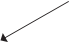 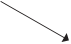 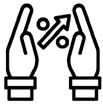 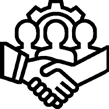 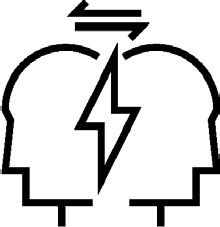 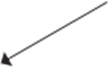 суперечність між приватним інтересом та службовими повноваженнями (для реального конфлікту інтересів)повноваженнями (для реального конфлікту інтересів)2.2 Приватний інтерес.Приватним	інтересом	може	вважатися	будь-який	як	майновий,	так і немайновий інтерес.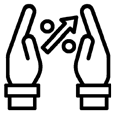 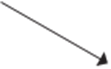 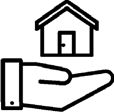 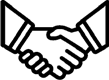 майновий інтерес                                                                   немайновий інтересЗакон не містить вичерпного переліку обставин та ситуацій, що можуть сприяти виникненню приватного інтересу.Приблизний перелік позаслужбових стосунків із фізичними чи юридичними особами, що можуть зумовлювати існування приватного інтересу: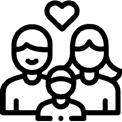 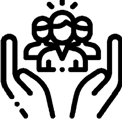            сімейні стосунки                                                      особисті стосунки 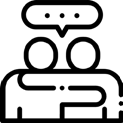 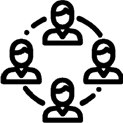        дружні стосунки                                       стосунки, що виникають у зв’язку                                                                         з членством або діяльністю в                                                                         громадських, політичних,                                                                         релігійних чи інших організаціяхПри вирішенні питання щодо наявності приватного інтересу як базової складової конфлікту інтересів слід у кожному випадку враховувати конкретні обставини, відносини та зв’язки особи, обсяг її службових/ представницьких повноважень під час прийняття того чи іншого рішення.2.2.1. Типові приклади наявності приватного інтересу.Сімейні та родинні стосунки. Бажання піклуватися про членів сім’ї, родичів є природним для кожної людини, а тому відносини з членами сім’ї, родичами зумовлюють наявність у особи приватного інтересу.Реалізація службових/представницьких повноважень стосовно себе. До таких ситуацій можна віднести прийняття (або участь у прийнятті) рішень особою щодо себе самої, які стосуються оплати праці, відведення земельних ділянок, використання права на депутатське звернення чи депутатський запит у власних інтересах.Отримання подарунка. В ситуації, коли особа безпосередньо (або її близька особа) отримала подарунок і надалі має прийняти рішення (вчинити дію) щодо дарувальника, наявний приватний інтерес. Такий інтерес зумовлений бажанням віддячити за подарунок.Сумісництво. Депутат місцевої ради є одночасно керівником комунального підприємства. Водночас як депутат місцевої ради він бере участь у розгляді питання щодо його діяльності на посаді керівника підприємства (щодо оплати його праці, звіту про результати діяльності тощо).Засновник/керівник підприємства. Приватний інтерес буде існувати у випадку реалізації службового чи представницького повноваження стосовно підприємства, установи, організації, в якій особа є засновником та/або керівником.Договірні відносини. Для прикладу, приватний інтерес існує у податкового інспектора, який повинен провести контрольні заходи щодо юридичної особи, яка орендує у нього земельну ділянку. Або у керівника, який користується житлом (на умовах договору оренди чи з інших підстав) свого підлеглого. Сутність приватного інтересу полягає у небажанні зашкодити вигідним для особи договірним відносинам.Службові стосунки. Приватний інтерес може виникати через конфлікт керівника з підлеглою особою або негативне сприйняття дій підлеглої особи керівником. Часто такого роду приватний інтерес зумовлюють дії викривачів корупції.Службова діяльність. Приватний інтерес буде наявний у особи, службову діяльність якої будуть оцінювати в рамках службового розслідування, що координується та контролюється такою особою.2.3.	Службові повноваження та їх дискреційний характер.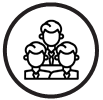 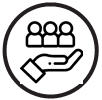 службові/представницькі                                       вплив (можливість впливу)повноваження                                                          при ватного інтересу на                                                                                   об’єктивність або                                                                                   неупередженість прийняття                                                                                   рішень, вчинення чи                                                                                   невчинення дій під час                                                                                   реалізації таких повноваженьДе можуть визначатися службові/представницькі повноваження:- закони, інші нормативно-правові акти (наприклад, положення про орган, установу, організацію);- трудові договори (контракти); - статути підприємств;- положення про структурні підрозділи органів, установ, організацій;- посадові інструкції;- організаційно-розпорядчі документи (наприклад, у разі створення комісії чи робочої групи, повноваження можуть визначатися положенням про відповідну комісію/робочу групу, що затверджується внутрішнім організаційно-розпорядчим документом);- доручення керівників; -регламенти.Приватний інтерес може впливати на об’єктивність або неупередженість прийняття рішень, вчинення чи невчинення дій лише під час реалізації службових/представницьких повноважень, що є дискреційними.На практиці виникають труднощі з визначенням того, які повноваження є дискреційними (що таке дискреційні повноваження) та чому саме дискреційні повноваження призводять до виникнення конфлікту інтересів.Дискреція – можливість діяти на власний розсуд, обираючи з декількох різних варіантів дій, рішень.2.3.1. Визначення дискреційних повноважень:Дискреційні повноваження — це сукупність прав та обов’язків органів державної влади та місцевого самоврядування, осіб, уповноважених на виконання функцій держави або місцевого самоврядування, що надають можливість на власний розсуд визначити повністю або частково вид і зміст управлінського рішення, яке приймається, або можливість вибору на власний розсуд одного з декількох варіантів управлінських рішень, передбачених норматив- но-правовим актом, проектом нормативно-правового акта.Ознаки дискреційних повноважень, які, зокрема:- дають змогу на власний розсуд оцінювати певний юридичний факт, а також обирати одну з декількох можливих форм реагування на нього;- надають можливість на власний розсуд обирати міру публічно-правового впливу щодо фізичних та юридичних осіб, його вид, розмір, спосіб реалізації;- дають змогу особі обрати форму реалізації своїх повноважень; наділяють особу правом повністю або частково визначати порядок здійснення юридично значущих дій, у тому числі строк та послідовність їх здійснення.Науковий висновок щодо меж дискреційного повноваження суб’єкта владних повноважень та судового контролю за його реалізацією, підготовлений 01.03.2018 за дорученням Голови Касаційного адміністративного суду у складі Верховного Суду: - дискреційне повноваження може полягати у виборі діяти чи без діяти, а якщо діяти – у виборі варіанту рішення чи дії серед варіантів, що прямо чи опосередковано закріплені в законі. Важливою ознакою такого вибору є те, що він здійснюється без необхідності узгодження варіанта вибору із будь-ким.2.3.2.	Приклади наявності/відсутності дискреційних повноважень. - у підпорядкуванні директора державного підприємства «Державний заклад культури» (посадова особа юридичної особи публічного права) працює його дружина. Статутом підприємства передбачено, що його директор визначає умови оплати праці працівників та застосовує заходи матеріального заохочення, накладає на працівників стягнення.У цій ситуації у директора підприємства наявний приватний інтерес (зумовлений спільною роботою з членом сім’ї) у сфері виконання службових повноважень, який може вплинути на об’єктивність чи неупередженість прийняття рішень або на вчинення/невчинення дій під час виконання ним повноважень стосовно своєї дружини.Ситуація: Визначення умов оплати праці працівників та застосування заходів матеріального заохочення, накладення стягнень на працівників.Статутом підприємства передбачено, що його директор визначає умови оплати праці працівників та застосовує заходи матеріального заохочення, накладає на працівників стягнення. Положенням про преміювання, що діє на підприємстві, передбачено, що:- директор на власний розсуд вирішує питання щодо доцільності матеріального заохочення (преміювання) працівників;- директор своїм наказом визначає конкретний розмір премії для працівника залежно від його особистого внеску в діяльність підприємства.Наявний приватний інтерес у цьому випадку не дає змоги директору підприємства об’єктивно оцінити роботу своєї дружини, а тому реалізація наведеного повноваження стосовно неї здійснюватиметься в умовах реального конфлікту інтересів. Дискреційні повноваження наявні.2.3.3.	Приклад відсутності службових повноважень.Конфлікт інтересів не виникає у випадку вчинення дій або прийняття рішень поза межами наданих службових/представницьких повноважень.Прокурору доручено розглядати скаргу на свої ж дії, в якій, у тому числі, заявлено клопотання щодо заміни прокурора у кримінальному провадженні. У такій ситуації у прокурора буде наявний приватний інтерес, який полягає у небажанні настання негативних наслідків – визнання неправомірними його дій та/або рішень та можливого притягнення до відповідальності.Згідно з ч. 1 ст. 306 КПК скарги на рішення, дії чи бездіяльність слідчого чи прокурора розглядаються слідчим суддею місцевого суду, а в кримінальних провадженнях щодо кримінальних правопорушень, віднесених до підсудності Вищого антикорупційного суду, – слідчим суддею Вищого антикорупційного суду згідно з правилами судового розгляду, передбаченими ст.ст. 318-380 КПК, з урахуванням положень глави 26 КПК.Відповідно до вимог ст. 37 КПК призначення та заміна прокурора у кримінальному провадженні здійснюються керівником відповідного органу прокуратури. Прокурор здійснює повноваження прокурора у кримінальному провадженні з його початку до завершення та лише у виняткових випадках повноваження прокурора можуть бути покладені керівником органу прокуратури на іншого прокурора цього органу прокуратури через неефективне здійснення прокурором нагляду за дотриманням законів під час проведення досудового розслідування.Тобто розгляд скарги на дії прокурора є компетенцією слідчого судді, заміна прокурора у кримінальному провадженні є компетенцією керівника відповідного органу прокуратури. Таким чином, прокурор не має законних повноважень щодо розгляду скарги на свої дії та заміни себе на іншого прокурора у кримінальному провадженні. У цьому випадку відсутні службові повноваження як обов’язкова складова конфлікту інтересів.2.4.	Суперечність між приватним інтересом та повноваженнями.Суперечність полягає в тому, що, з одного боку, в особи наявний приватний інтерес (майновий або немайновий), а з іншого, особа, яка уповноважена на виконання функцій держави або місцевого самоврядування, має виконувати свої службові обов’язки в інтересах держави, територіальної громади, виключаючи можливість будь-якого впливу приватного інтересу.Таким чином, особа, уповноважена на виконання функцій держави або місцевого самоврядування, приймаючи те чи інше рішення (вчиняючи ту чи іншу дію) по суті стоїть перед вибором задоволення публічного інтересу (на користь держави, територіальної громади) або приватного інтересу (власних інтересів, інтересів близьких осіб).Тому навіть за умови, що особа, маючи приватний інтерес, приймає об’єктивні та неупереджені рішення, вона вчиняє дії в умовах реального конфлікту інтересів.2.5 Відмінність між потенційним та реальним конфліктом інтересів.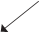 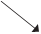 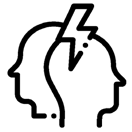 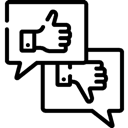 потенційний конфлікт інтересів                              реальний конфлікт інтересівє приватний інтерес і є можливість                   є приватний інтерес і службові/ реалізувати службові/	представницькі повноваження представницькі повноваження	реалізовані особоюТак, при потенційному конфлікті інтересів у особи наявний приватний інтерес у сфері, в якій вона виконує свої службові/представницькі повноваження. Така ситуація надалі впливатиме на об’єктивність особи під час реалізації повноважень.При реальному конфлікті інтересів особа реалізує (повинна реалізувати) свої повноваження у сфері, де наявний приватний інтерес. Це викликає суперечність між повноваженнями і приватним інтересом, яка впливає на об’єктивність прийняття рішень.2.5.1. Приклад різниці між потенційним та реальним конфліктом інтересів.Керівник державного підприємства, відповідно до статуту державного підприємства та укладеного з ним контракту, наділений широким колом службових повноважень, що реалізуються стосовно всіх працівників підприємства. Зокрема, має право застосовувати заходи заохочення, у тому числі встановлення їм премій та визначення їх розміру.На підприємстві працює близька особа керівника – його донька. За таких обставин у сфері реалізації службових повноважень керівника підприємства існує приватний інтерес, що за певних обставин може впливати на об’єктивність прийняття рішень, вчинення дій у межах реалізації повноважень, зокрема щодо преміювання. Така ситуація є потенційним конфліктом інтересів.Надалі виникатиме ситуація, коли відповідне повноваження щодо преміювання працівників потребуватиме реалізації. Наприклад, до керівника на підпис надходить проект наказу про преміювання працівників за відповідний місяць і керівник має прийняти рішення щодо встановлення премії та визначення її конкретного розміру, в тому числі й для близької особи. Таке рішення буде прийняте ним шляхом підписання відповідного наказу.У такому випадку в момент надходження керівнику підприємства проекту наказу на підпис виникає необхідність прийняття рішення, що свідчить про виникнення суперечності між приватним інтересом і повноваженнями, тобто про реальний конфлікт інтересів.Підписання наказу про преміювання, у тому числі, близької особи, буде свідчити про прийняття рішення в умовах реального конфлікту інтересів.Неповідомлення про потенційний та реальний конфлікт інтересів, вчинення дій/прийняття рішень в умовах реального конфлікту інтересів тягнуть за собою відповідальність, підстави та види якої викладено в розділі «Відповідальність за порушення вимог щодо запобігання та врегулювання конфлікту інтересів та обмежень щодо запобігання корупції».3. Обов’язки у зв’язку з наявністю конфлікту інтересів.Особи, зазначені у пп. 1, 2 ч. 1 ст. 3 Закону, для запобігання та врегулювання конфлікту інтересів зобов’язані вживати 4 основні дії:3.1. Вживати заходів щодо недопущення виникнення реального та потенційного конфлікту інтересів.Цей обов’язок стосується як особи, у якої можливе виникнення конфлікту інтересів, так і будь-якої іншої особи, зазначеної у пп. 1, 2 ч. 1 ст. 3 Закону.Так, керівник особи, у якої може виникнути конфлікт інтересів, має уникати прийняття рішень або вчинення дій, що можуть створити передумови виникнення конфлікту інтересів у підлеглого.Приклад:Директор підприємства прийняв на роботу доньку свого заступника, яка перебуватиме в підпорядкуванні заступника. Надалі директор вживатиме заходів щодо врегулювання конфлікту інтересів у свого заступника.Чи відповідатимуть вимогам Закону дії директора підприємства?Ні. Прийняття директором державного підприємства доньки свого заступника на роботу в описаній ситуації, може свідчити про порушення вимог п. 1 ч. 1 ст. 28 Закону.Нормативне регулювання:Відповідно до ч. 1 ст. 28 Закону особи, зазначені у пп. 1, 2 ч. 1 ст. 3 Закону, у тому числі посадові особи юридичних осіб публічного права , зобов’язані насамперед вживати заходів щодо недопущення виникнення реального або потенційного конфлікту інтересів навіть за умови одночасного прийняття рішення про його врегулювання.При цьому Закон покладає зазначений обов’язок не лише на особу, у якої можливе виникнення конфлікту інтересів, а зобов’язує також і керівника особи уникати прийняття рішень або вчинення дій, що можуть створити передумови виникнення конфлікту інтересів у підлеглого.3.2. Повідомляти про наявність реального чи потенційного конфлікту інтересів.момент, коли особа дізналасяабо мала дізнатися про конфлікт                  інтересів                                             кінець наступного робочого дня 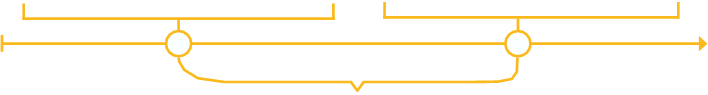             період, протягом якого особа має повідомити відповідну особу (орган)Кого необхідно повідомити про наявність конфлікту інтересів?                         Умови                                                      Кого повідомляти?В окремих випадках у Законі відсутня чітка відповідь на питання про те, кого слід повідомляти про конфлікт інтересів.Наприклад, у період тимчасової відсутності керівника у державному органі, на підприємстві, в установі, організації обов’язки керівника виконує інший працівник, зокрема заступник керівника.У цьому випадку особа, яка виконує обов’язки керівника, не може на виконання вимог ст. 28 Закону повідомити про конфлікт інтересів безпосереднього керівника, оскільки такий керівник відсутній, а також не має підстав повідомляти про конфлікт інтересів Національне агентство, адже обіймає посаду, яка передбачає наявність безпосереднього керівника.Зважаючи на те, що конфлікт інтересів має бути врегульований, рекомендуємо виконувачеві обов’язків керівника повідомляти про конфлікт інтересів у порядку, передбаченому для керівника, а особам, яким надійшли такі повідомлення, – вживати заходів щодо врегулювання конфлікту інтересів.У якій формі слід повідомляти про конфлікт інтересів?У Законі не зазначено, у якій саме формі слід повідомляти про конфлікт інтересів. Однак Національне агентство рекомендує здійснювати повідомлення про реальний/потенційний конфлікт інтересів у письмовій формі з реєстрацією відповідно до існуючої системи діловодства. Письмове повідомлення, по-перше, буде документальним підтвердженням того, що особа дійсно повідомила про наявність конфлікту інтересів, а по-друге – дасть можливість безпосередньому керівнику детально проаналізувати ситуацію та визначитися із оптимальним способом врегулювання конфлікту інтересів.3.3. Не вчиняти дій та не приймати рішень в умовах реального конфлікту інтересів.За порушення зазначеного обов’язку передбачено адміністративну відповідальність згідно з ч. 2 ст. 1727 КУпАП.3.4. Вживати заходів щодо врегулювання реального чи потенційного конфлікту інтересів.Безпосередній керівник особи або керівник органу, до повноважень якого належить звільнення/ініціювання звільнення з посади, зобов’язаний:- після отримання повідомлення про наявність конфлікту інтересів прийняти рішення щодо врегулювання конфлікту інтересів у підлеглої особи протягом 2-х робочих днів. Також керівник має повідомити відповідну підлеглу особу про прийняте рішення;- якщо йому стало відомо про наявність конфлікту інтересів (від інших осіб, із повідомлень про корупцію, з листів Національного агентства тощо), вжити передбачених Законом заходів для запобігання та врегулювання конфлікту інтересів у підлеглої особи.Враховуючи п. 1 ч. 1 ст. 28 та абз. 2 ч. 3 ст. 28 Закону Національне агентство у випадку одержання від особи (яка перебуває на посаді, що не передбачає наявність у неї безпосереднього керівника) повідомлення про наявність конфлікту інтересів роз’яснює порядок дій щодо врегулювання конфлікту інтересів.При цьому Національне агентство, на відміну від безпосереднього керівника особи, в якої виник конфлікт інтересів, не наділене повноваженнями приймати рішення щодо врегулювання конфлікту інтересів.3.5. Алгоритм дій у випадку виникнення конфлікту інтересів.— щодо застосування положень виділених сірим кольором дивіться сторінку 1 цих Методичних рекомендацій.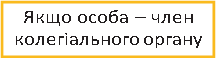 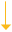                                                                                             Виняток!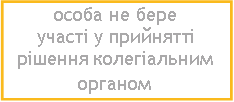 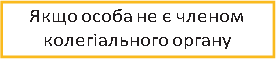 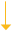 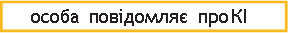 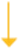 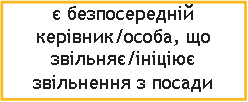 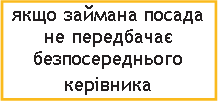 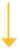 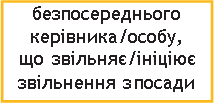 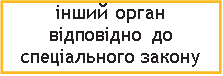 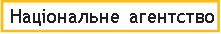 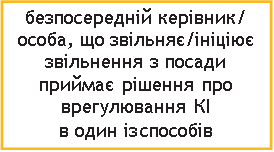 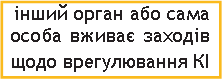 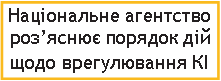 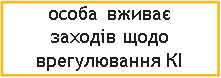 -усунення від виконання завдань,вчинення дій;-приняття рішень обмеження доступу до інформації;-перегляд обсягу повноважень;-зовнішній контроль;-переведення на іншу посаду;-звільнення.4. Дії особи у разі існування сумнівів щодо наявності конфлікту інтересів.Якщо особа має сумнів щодо наявності в неї конфлікту інтересів, вона має право звернутися за роз’ясненням до Національного агентства.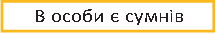 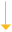 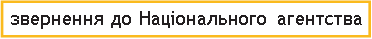 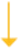 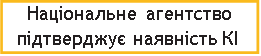 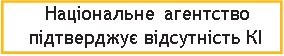 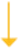 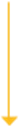 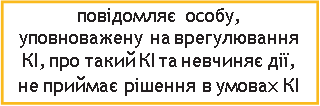 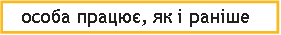 Правом на отримання роз’яснення наділені саме особи, які мають сумніви щодо наявності у них конфлікту інтересів, а не будь-які особи.Для отримання максимально чіткого роз’яснення у зверненні до Національного агентства варто зазначати інформацію, що розкриває зміст повноважень, приватного інтересу та ситуації (дії/рішення), стосовно якої (яких) є сумніви щодо наявності конфлікту інтересів, а також додавати відповідні документи.Експрес тест на наявність конфлікту інтересівЧи є у мене конфлікт інтересів?Якщо особа отримала підтвердження про відсутність конфлікту інтересів, вона звільняється від відповідальності, якщо у діях, щодо яких вона зверталася за роз’ясненням, пізніше було виявлено конфлікт інтересів (ч. 6 ст. 28 Закону).5. Зовнішнє врегулювання конфлікту інтересів.Щодо обмеження спільної роботи близьких осіб дивіться розділ 12 Методичних рекомендацій.Яким чином керівнику обрати належний захід врегулювання конфлікту інтересів у підлеглого?Особа, зазначена у пп. 1, 2 ч. 1 ст. 3 Закону, зобов’язана повідомляти безпосереднього керівника про наявність у неї потенційного або реального конфлікту інтересів не пізніше наступного робочого дня з моменту, коли вона дізналася або повинна була дізнатися про наявність конфлікту інтересів (детальніше дивіться розділ 3 Методичних рекомендацій).Безпосередній керівник або керівник органу, до повноважень якого належить звільнення (ініціювання звільнення) особи з посади:приймає рішення щодо врегулювання конфлікту інтересів у підлеглої йому особи протягом 2-х днів після отримання повідомлення або якщо йому стало відомо про конфлікт інтересів, про що повідомляє відповідну особу.5.1. Заходи зовнішнього врегулювання конфлікту інтересів:1)усунення особи від виконання завдання, вчинення дій, прийняття рішення чи участі в його прийнятті в умовах реального чи потенційного конфлікту інтересів;2)обмеження доступу особи до певної інформації;3)перегляд обсягу службових повноважень особи;4)застосування зовнішнього контролю за виконанням особою відповідного завдання, вчиненням нею певних дій чи прийняття рішень;5)переведення особи на іншу посаду;6)звільнення особи.Кожен із заходів врегулювання конфлікту інтересів має свою специфіку, адже обирається залежно від низки таких умов (див. таблицю):- вид конфлікту інтересів (потенційний або реальний);- тривалість конфлікту інтересів (постійний або тимчасовий);- суб’єкт прийняття рішення про його застосування (безпосередній керівник та/або керівник відповідного органу, підприємства, установи, організації);- наявність (відсутність) альтернативних заходів врегулювання;- наявність	(відсутність) згоди особи на застосування заходу (щодо переведення);- можливість залучення	 до прийняття рішень інших працівників (щодо усунення від виконання завдання).Застосування заходів врегулювання конфлікту інтересів можливе лише за наявності всіх перелічених умов. Якщо будь-яка з умов відсутня, конкретний захід врегулювання конфлікту інтересів застосовувати не можна.5.2. Правила вибору заходу зовнішнього врегулювання конфлікту інтересів.Можливість застосування того чи іншого способу врегулювання конфлікту інтересів залежить від характеру конфлікту інтересів.                                        Тривалість конфлікту інтересів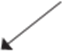 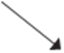 Конфлікт інтересів має постійний                         Конфлікт інтересів має                                          характер                                                     тимчасовий характерБудь-який захід врегулювання конфлікту інтересів застосовується виключно до особи, у якої виникає конфлікт інтересів. Такі заходи не можуть застосовуватися до інших осіб, спільна робота з якими зумовлює виникнення конфлікту інтересів, тобто підпорядкованих осіб.Наприклад, у підпорядкуванні директора підприємства на посаді економіста працює його дружина. Для врегулювання конфлікту інтересів вирішено застосувати такий захід, як звільнення з посади. Оскільки конфлікт інтересів наявний саме у директора, а не його дружини, то звільненню з посади буде підлягати директор.У випадку, коли конфлікт інтересів виникає в особи, уповноваженої на виконання функцій держави та місцевого самоврядування (п. 1 ч. 1 ст. 3 Закону), у зв’язку з підпорядкуванням їй близької особи (абз. 4 ч. 1 ст. 1 Закону), при прийнятті рішення щодо обрання певного способу врегулювання конфлікту інтересів слід враховувати вимоги ст. 27 Закону.З алгоритмом дій особи, в якої конфлікт інтересів виник за наведених обставин, а також її керівника (чи іншої особи, яка зобов’язана врегулювати конфлікт інтересів) можна ознайомитися у розділі 12 Методичних рекомендацій.6. Обмеження щодо одержання подарунків.У ст. 23 Закону встановлено обмеження для осіб, зазначених у пп. 1, 2 ч. 1 ст. 3 Закону, щодо одержання подарунків (категорії осіб – розділ 1 Методичних рекомендацій).6.1. Визначення поняття «подарунок» та зміст обмеження6.2. Категорії подарунків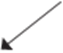 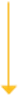 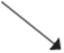 заборонені               дозволені з певними обмеженнями       дозволені6.3. Заборонені подарунки.Категорично забороняється вимагати, просити, одержувати подарунки (незалежно від їх вартості) для себе або близьких осіб від юридичних та фізичних осіб (ч. 1 ст. 23 Закону):у зв’язку зі здійсненням особами діяльності, пов’язаної з виконанням функцій держави або місцевого самоврядування;якщо особа, яка дарує (дарувальник), перебуває в підпорядкуванні особи, якій вона дарує подарунок (обдаровуваного).6.4 Подарунки, дозволені з певними обмеженнями.Дозволено отримувати подарунки, які відповідають загальновизнаним уявленням про гостинність (ч. 2 ст. 23 Закону), якщо:вартість таких подарунків не перевищує 1 прожитковий мінімум для працездатних осіб, встановлений на день прийняття подарунка, одноразово(прожитковий мінімум станом на 01.11.2020 — 2197 гривень;сукупна вартість таких подарунків, отриманих від однієї особи (групи осіб) протягом року, не перевищує 2 прожиткових мінімумів, встановлених для працездатної особи на 1 січня того року, в якому прийнято подарунки (прожитковий мінімум станом на 01.01.2020 — 2102 гривень).Зазначені подарунки дозволено отримувати лише за таких умов:- подарунки отримуються не у зв’язку зі здійсненням особами діяльності, пов’язаної з виконанням функцій держави або місцевого самоврядування;- особа, яка дарує, не перебуває в підпорядкуванні особи, якій вона дарує подарунок.6.5. Дозволені подарункиДозволено отримувати (ч. 2 ст. 23 Закону):загальнодоступні знижки на товари, послуги, загальнодоступні виграші, призи, премії, бонуси;будь-які подарунки від близьких осіб незалежно від їхньої вартості.Близькими особами є (абз. 4 ч. 1 ст. 1 Закону):- члени сім’ї; чоловік, дружина; батько, мати; вітчим, мачуха;- син, дочка, пасинок, падчерка;- рідний та двоюрідний брати, рідна та двоюрідна сестри; - рідний брат та сестра дружини (чоловіка);- племінник, племінниця; рідний дядько, рідна тітка; дід, баба, прадід, прабаба;- внук, внучка, правнук, правнучка; зять, невістка;- тесть, теща, свекор, свекруха;- батько та мати дружини (чоловіка) сина (дочки); -усиновлювач чи усиновлений;- опікун чи піклувальник;- особа, яка перебуває під опікою або піклуванням зазначеного суб’єкта.Після отримання дозволеного подарунка особа зобов’язана не приймати рішень та не вчиняти дій на користь особи, від якої отримано такий подарунок. Рішення, прийняте особою на користь особи, від якої вона чи її близькі особи отримали подарунок, вважається таким, що прийняте в умовах конфлікту інтересів. Такі рішення підлягають скасуванню (на такі рішення поширюються вимоги ст. 67 Закону).Порушення встановлених ст. 23 Закону обмежень щодо одержання подарунків тягне за собою адміністративну відповідальність згідно зі ст. 1725 КУпАП.Окремим видом подарунків є подарунки державі, Автономній Республіці Крим, територіальній громаді, державним або комунальним підприємствам, установам чи організаціям. Такі подарунки є державною, комунальною власністю і передаються органу, підприємству, установі чи організації у порядку, визначеному Кабінетом Міністрів України.Постановою Кабінету Міністрів України від 16.11.2011 № 1195 затверджено Порядок передачі дарунків, одержаних як подарунки державі, Автономній Республіці Крим, територіальній громаді, державним або комунальним установам чи організаціям.Процедура передачі таких подарунків передбачає:- складення акта приймання-передачі подарунку від особи, яка прийняла подарунок, до матеріально-відповідальної особи органу, установи, організації;- оцінку вартості дарунку відповідною комісією в органі, установі, організації, членом якої в обов’язковому порядку має бути фахівець з оцінки майна;- відображення операцій, пов’язаних з передачею дарунка органові, установі, організації в бухгалтерському обліку.6.6. Приклади практичного застосування обмежень щодо одержання подарунків:Приклад 1.Директор державного підприємства отримав від підлеглого, з яким товаришує, подарунок у негрошовій формі вартістю 1000 гривень.Чи буде це порушенням обмежень щодо одержання подарунків, передбачених ст. 23 Закону?Так, це буде вважатися порушенням вимог ст. 23 Закону.Незалежно від суми подарунка вбачається порушення директором вимог ч. 1 ст. 23 Закону, оскільки дарувальник  перебуває  в  підпорядкуванні обдаровуваного.Якщо директор прийме рішення на користь підлеглого, від якого він отримав подарунок, таке рішення (відповідно до ч. 4 ст. 23 Закону) вважатиметься прийнятим в умовах конфлікту інтересів та підлягатиме скасуванню. Воно також може бути визнане незаконним у судовому порядку, а директор при- тягнутий до відповідальності за ст.ст. 1725, 1727 КУпАП.Приклад 2.Начальник відділу місцевої державної адміністрації отримав від своєї двоюрідної тітки гроші у подарунок у сумі 100 000 гривень.Чи буде це порушенням обмежень щодо одержання подарунків, передбачених ст. 23 Закону?Так, зважаючи на вартість подарунка та особу дарувальника.Особи можуть приймати подарунки, які відповідають загальновизнаним уявленням про гостинність (ч. 2 ст. 23 Закону), крім заборонених подарунків (ч. 1 ст. 23 Закону), якщо вартість таких подарунків не перевищує один прожитковий мінімум для працездатних осіб, встановлений на день прийняття подарунка, одноразово, а сукупна вартість таких подарунків, отриманих від однієї особи (групи осіб) протягом року, не перевищує два прожиткових мінімумів, встановлених для працездатної особи на 1 січня того року, в якому прийнято подарунки.Передбачене обмеження щодо вартості подарунків не поширюється на подарунки, зокрема, які даруються близькими особами.Двоюрідна тітка не належить до категорії близьких осіб у розумінні Закону, що випливає з положення абз. 4 ч. 1 ст. 1 Закону.Вартість такого подарунка перевищує дозволену.У діях начальника відділу місцевої державної адміністрації вбачаються ознаки порушення обмежень, встановлених у ст. 23 Закону щодо одержання подарунків, що може свідчити про вчинення ним адміністративного правопорушення, передбаченого ч. 1 ст. 1725 КУпАП.7.Обмеження щодо сумісництва та суміщення з іншими видами діяльності.7.1.Зміст обмеження щодо зайняття іншою оплачуваною або підприємницькою діяльністюУ ст. 25 Закону визначено обмеження щодо сумісництва та суміщення з іншими видами діяльності для осіб, зазначених у п. 1 ч. 1 ст. 3 Закону (категорії осіб — розділ 1 Методичних рекомендацій).Цим особам заборонено займатися іншою оплачуваною (крім викладацької, наукової та творчої діяльності, медичної практики, інструкторської та суддівської практики зі спорту) або підприємницькою діяльністю, якщо інше   не передбачено Конституцією або законами України (п. 1 ч. 1 ст. 25 Закону).Обмеження щодо сумісництва та суміщення з іншими видами діяльності не поширюються на:- депутатів Верховної Ради Автономної Республіки Крим;- депутатів місцевих рад (крім тих, які здійснюють свої повноваження у відповідній раді на постійній основі);- присяжних;- помічників-консультантів народних депутатів України;- працівників секретаріатів Голови Верховної Ради України, Першого заступника Голови Верховної Ради України та заступника Голови Верховної Ради України;- працівників секретаріатів  депутатських  фракцій  (депутатських  груп) у Верховній Раді України;- працівників патронатних служб у державних органах.7.2. Інша оплачувана діяльність.Іншою оплачуваною діяльністю є будь-яка діяльність, що не містить ознак підприємницької діяльності та полягає у виконанні робіт та/або наданні послуг, які оплачуються або можуть бути оплачені у майбутньому.Визначене п. 1 ч. 1 ст. 25 Закону обмеження сфокусовано не на винагороді за результатами здійснення нею іншої, ніж виконання функцій держави або місцевого самоврядування, діяльності, а саме на зайнятті такою діяльністю, яка оплачується чи може бути оплачена.Отже, власне факт зайняття особою іншою оплачуваною діяльністю, незалежно від фінансових результатів такої діяльності, свідчитиме про порушення зазначених вимог Закону.7.3 Підприємницька діяльністьПідприємство - це самостійна, ініціативна, систематична, на власний ризик підприємницька діяльність, що здійснюється суб’єктами господарювання з метою досягнення економічних і соціальних результатів та одержання прибутків (ч.1ст42 ГК).Господарська діяльність – це діяльність суб’єкта господарювання у сфері суспільного виробництва, спрямована на виготовлення та реалізацію продукції, виконання роботи чи надання послуг вартісного характеру, що має цінову визначеність. При цьому господарська діяльність, що здійснюється для досягнення економічних та соціальних результатів та з метою є підприємництвом, а суб’єкти підприємництва-підприємцями (ст.3 ГК).Самозайнята особа -  платник податку який є ФОП або провадить незалежну професійну діяльність за умовами, що така діяльність за умови, що така особа не є працівником у межах такої підприємницької чи незалежної професійної діяльності (п.п.14.1.226 п.14.1 ст. 14 ПК)Викладацька, наукова та творча діяльність, медична практика, інструкторська та суддівська практика зі спорту також можуть бути видами підприємницької діяльності. Якщо особа займається вищезазначеними видами діяльності  як ФОП, матиме місце порушення заборони, встановленої у п.1ч.1ст25 Закону.Володіння корпоративним правами не вважається підприємництвом (ч.2ст167 ГК).7.4 Дозволені види оплачуваної діяльності7.4.1 Викладацька діяльністьВикладацька діяльність - діяльність, яка спрямована на формування знань, інших компетентностей, світогляду, розвиток інтелектуальних і творчих здібностей, емоційно-вольових та/або фізичних якостей здобувачів освіти (лекція, семінар, тренінг, курси, майстер-клас, вебінар тощо), та яка провадиться педагогічним (науково-педагогічним) працівником, самозайнятою особою (крім осіб, яким така форма викладацької діяльності заборонена законом) або іншою фізичною особою на основі відповідного трудового або цивільно-правового договору (п.4ч.1ст.1 Закону України «Про освіту».Відповідно до п.3 Рішення Конституційного Суду України від 06.10.2010№21-рп/2010 Наукова і викладацька діяльність є видами інтелектуальної і творчої діяльності, що спрямована на одержання, поширення, використання нових знань, фахових навичок, їх практичного застосування.До викладацької діяльності належить діяльність з такими ознаками:спрямована на формування знань, інших компетентностей, світогляду, розвитку інтелектуальної і творчої здібностей, емоційно-вольових та/або фізичних якостей здобувача освіти;суб’єктом здійснення відповідної діяльності є педагогічний (науково-практичний) працівник, само зайнята особа (крім осіб, яким така форма викладацької діяльності заборонена законом) або інша фізична особа на основі відповідного трудового або цивільно-правового договору;правовою підставою здійснення такої діяльності є трудовий або цивільно-правовий договір суб’єкт,  на якого спрямована відповідна діяльність є здобувачем освіти в розумінні закону. Звертаємо увагу,що викладацька діяльність не може здійснюватися на користь юридичних осіб,оскільки такі особи не є здобувачами освіти (п.8ч.1ст.1 Закону України «Про освіту»)7.4.2 Наукова діяльністьВідповідно до ст..1 Закону України «про наукову і науково-технічну діяльність» :наукова діяльність - інтелектуальна творча діяльність, спрямована на одержання нових знань та (або) пошук шляхів їх застосування, основними видами якої є фундаментальні та прикладні наукові дослідження;фундаментальні наукові дослідження - теоретичні та експериментальні наукові дослідження, спрямовані на одержання нових знань про закономірності організації та розвитку природи, суспільства, людини, їх взаємозв’язків. Результатом фундаментальних наукових досліджень є гіпотези, теорії, нові методи пізнання, відкриття законів природи, невідомих раніше явищ і властивостей матерії, виявлення закономірностей розвитку суспільства тощо, які не орієнтовані на безпосереднє практичне використання у сфері економіки; прикладні наукові дослідження - теоретичні та експериментальні наукові дослідження, спрямовані на одержання і використання нових знань для практичних цілей. Результатом прикладних наукових досліджень є нові знання, призначені для створення нових або вдосконалення існуючих матеріалів, продуктів, пристроїв, методів, систем, технологій, конкретні пропозиції щодо виконання актуальних науково-технічних та суспільних завдань.Результатом наукової діяльності є одержання якісно нових знань, у зв’язку з чим не може вважатися науковою діяльність, наприклад, надання послуг технічного консалтингу,оскільки результатом таких послуг є застосування вже наявних знань і досвіду однієї особи (консультанта) для вирішення завдань, що постають у діяльності іншого особи (замовник послуг).Відповідно до ст..5 Закону України «Про наукову та науково-технічну діяльність» основним суб’єктом наукової та науково-технічної діяльності є вчений.Вчений є будь яка фізична особа, яка, у тому числі, проводить фундаментальні та (або) прикладні наукові дослідження  (п.4ч.1ст.1 Закону «Про наукову та науково-технічну діяльність».7.4.3 Творча діяльністьГромадянам гарантується свобода літературної, художньої, наукової і технічної творчості, захист інтелектуальної власності, їхніх авторських прав, моральних і матеріальних інтересів, що виникають у зв'язку з різними видами інтелектуальної діяльності. Кожний громадянин має право на результати своєї інтелектуальної, творчої діяльності; ніхто не може використовувати або поширювати їх без його згоди, за винятками, встановленими законом.
Наявні нормативні визначення (п.21ч.1ст.1Закону України «Про культуру» абз.4ст.1 Закону України «про професійних творчих працівників та творчі спілки») дають підстави для виділення таких ознак творчої діяльності:індивідуальна/колективна творчість;твір або його інтерпретація як результат творчості;культурна цінність твору/інтерпретація твору, що є результатом творчості.Приблизний перелік творів, як об’єктів авторського права наведено у ст..8 Закону України «Про авторські право і суміжні права».7.4.4 Медична практикаТермін «медична практика» використовується у законодавстві про охорону здоров’я і являється видом господарської діяльності у сфері охорони здоров’я, який проводиться закладами охорони здоров’я та фізичним особами – підприємцями з метою надання медичної допомоги та медичного обслуговування на підставі ліцензії.Водночас в контексті антикорупційного законодавства йдеться не про господарську чи підприємницьку діяльність зі здійснення медичної практики, а про можливість заняття такою практикою в державний, комунальних чи приватних закладах охорон здоров’я та у ФОП (які здійснюють свою діяльність на підставі ліцензії).7.4.5 Інструкторська та піддівсь практика зі спортуУ законодавстві України відсутні визначення поняття «інструкторська та суддівська практика зі спорту». Про те зазначені види практики тісно пов’язані зі спортивно-тренувальною діяльністю. Спортивні судді - це фізичні особи, які пройшли спеціальну підготовку та отримали відповідну кваліфікаційну категорію, та уповноважені забезпечувати дотримання правил спортивних змагань, положень (регламентів)про змагання , а також забезпечувати достовірність зафіксованих результатів (ч.1 ст.41 Закону України «Про фізичну культуру і спорт»).Довідником кваліфікаційних характеристик працівників сфери фізичної культури і спорту, випуск 85 «Спортивна діяльність», затверджений наказом міністерством молоді та спорту від 28.10.2016р. №4080 містить кваліфікаційні характеристики, що застосовуються як нормативні документи, та можуть служити основою при розробленні посадових інструкцій працівників сфери фізичної культури і спорту. 7.5. Питання практичного застосування вимог Закону, згідно з якими встановлено обмеження щодо зайняття іншою оплачуваною або підприємницькою діяльністю.Приклад 1. Державний службовець – ФОП- державний службовець зареєстрований як ФОП.Чи має місце порушення встановленої п. 1 ч. 1 ст. 25 Закону заборони займатися підприємницькою діяльністю?Ні, якщо він фактично не займається підприємницькою діяльністю. Нормативне регулювання:- особам, зазначеним у п. 1 ч. 1 ст. 3 Закону, заборонено займатися підприємницькою діяльністю;- підприємництво – це самостійна, ініціативна, систематична, на власний ризик господарська діяльність, що здійснюється суб’єктами господарювання (підприємцями) з метою досягнення економічних і соціальних результатів та одержання  прибутку  (ст. 42 ГК);- суб’єкт господарювання підлягає державній реєстрації як юридична особа чи ФОП у порядку, визначеному законом (ч. 1 ст. 58 ГК).Державна реєстрація є лише передумовою для здійснення підприємницької діяльності та, власне, не свідчить про порушення вимог п. 1 ч. 1 ст. 25 Закону. При цьому реєстрація ФОП та одночасно здійснення підприємницької діяльності особою, яка є державним службовцем, буде порушенням обмежень, встановлених у п. 1 ч. 1 ст. 25 Закону, щодо заборони зайняття підприємницькою діяльністю.Приклад 2. Донорство крові.-державний службовець є донором крові та отримав плату за здачу крові.Чи має місце порушення встановленої п. 1 ч. 1 ст. 25 Закону заборони займатися підприємницькою чи іншою оплачуваною діяльністю?Ні, це не є порушенням Закону.Нормативне регулювання:- донорство крові та її компонентів – добровільний акт волевиявлення людини, що полягає у даванні крові або її компонентів для подальшого безпосереднього використання їх для лікування, виготовлення відповідних лікарських препаратів або використання у наукових дослідженнях (ч. 1 ст. 2 Закону України «Про донорство крові та її компонентів);- оплата здачі крові передбачена ч. 4 ст. 2 Закону України «Про донорство крові та її компонентів», постановою Кабінету Міністрів України від 27.12.2006 № 1821 «Про підвищення рівня оплати давання донорами крові та (або) її компонентів».Донорство крові та її компонентів не містить ознак підприємницької та/або іншої оплачуваної діяльності, а оплата здачі крові має виключно компенсаційний характер і спрямована на стимулювання та заохочення донорства, розвиток якого є важливою соціально необхідною справою держави.Приклад 3. Продаж електричної енергії за «зеленим» тарифом.Особа, уповноважена на виконання функцій держави або місцевого самоврядування, здійснює продаж електричної енергії за «зеленим» тарифом.Чи має місце порушення встановленої п. 1 ч. 1 ст. 25 Закону заборони займатися підприємницькою чи іншою оплачуваною діяльністю?Ні, за умови, що така електроенергія вироблена з енергії сонячного випромінювання та/або енергії вітру об’єктами електроенергетики (генеруючими установками) приватних домогосподарств, величина встановленої потужності яких не перевищує 30 кВт, а продаж такої електроенергії не містить ознак підприємницької діяльності.Нормативне регулювання:- побутовим споживачем є, зокрема, індивідуальний побутовий споживач – фізична особа, яка використовує електроенергію для забезпечення власних побутових потреб, що не включають професійну та/або господарську діяльність (п. 62 ч. 1 ст. 1 Закону України «Про ринок електричної енергії»);- генеруюча установка приватного домогосподарства – комплекс взаємопов’язаних устаткувань і споруд, призначених для виробництва електричної енергії, перетвореної з енергії сонячного випромінювання та/або енергії вітру, які встановлені в межах приватного домогосподарства (п. 1.1.2 глави 1.1 розділу I Правил роздрібного ринку електричної енергії, затверджених постановою Національної комісії, що здійснює державне регулювання у сферах енергетики та комунальних послуг, від 14.03.2018 № 312).Відповідно до п. 5.5.2 глави 5.5 розділу V вказаних Правил побутовий споживач, зокрема, має право на:1) встановлення у своєму приватному домогосподарстві генеруючої установки, призначеної для виробництва електричної енергії   з енергії сонячного випромінювання та/або енергії вітру, величина встановленої потужності якої не перевищує 30 кВт, але не більше потужності, дозволеної до споживання та зазначеної у договорі (договорах) зі споживачем, та на виробництво електричної енергії з такої установки без відповідної ліцензії;2) продаж постачальнику універсальних послуг електроенергії, що вироблена генеруючою установкою приватного домогосподарства, величина встановленої потужності якої не перевищує 30 кВт, за «зеленим» тарифом в обсязі, що перевищує місячне споживання електричної енергії такими приватними домогосподарствами;у ст. 319 ЦК встановлено, що власник володіє, користується та розпоряджається своїм майном на власний розсуд. Власник має право вчиняти щодо свого майна будь-які дії, що не суперечать закону. У цій статті також зазначено, що держава не втручається у здійснення власником права власності.Тобто власник електроенергії, яка виробляється з альтернативних джерел енергії генеруючою установкою приватного домогосподарства, може самостійно розпоряджатися нею, продавати, використовувати тощо.Продаж електричної енергії, що вироблена з енергії сонячного випромінювання та/або енергії вітру об’єктами електроенергетики (генеруючими установками) приватних домогосподарств, величина встановленої потужності яких не перевищує 30 кВт, не містить ознак підприємницької та іншої оплачуваної діяльності, а оплата за продаж електричної енергії, передбачена вказаними Правилами, має виключно заохочувальний характер і спрямована на стимулювання населення виробляти електроенергію за  допомогою  альтернативних  джерел, розвиток якої є важливою соціально необхідною справою держави.Приклад 4. Проходження військової служби за призовом.Особа, уповноважена на виконання функцій держави або місцевого самоврядування, проходить військову службу за призовом у Збройних Силах України.Чи має місце порушення встановленої п. 1 ч. 1 ст. 25 Закону заборони займатися підприємницькою чи іншою оплачуваною діяльністю?Ні, це не є порушенням. Нормативне регулювання:- у п. 1 ч. 1 ст. 25 Закону передбачено заборону займатися, зокрема, іншою оплачуваною діяльністю, якщо інше не передбачено Конституцією або законами України;- відповідно до ч. 2 ст. 39 Закону України «Про військовий обов’язок   і військову службу» громадяни України, призвані на строкову військову службу, військову службу за призовом під час мобілізації на особливий період або прийняті на військову службу за контрактом у разі виникнення кризової ситуації, що загрожує національній безпеці, оголошення рішення про проведення мобілізації та (або) введення воєнного стану, користуються гарантіями, передбаченими ч.ч. 3, 4 ст. 119 КЗпП, а також ч. 1 ст. 51, ч. 5 ст. 53, ч. 3 ст. 57, ч. 5 ст. 61 Закону України «Про освіту».- у ч. 3 ст. 119 КЗпП передбачено, що за працівниками, призваними на строкову військову службу, військову службу за призовом осіб офіцерського складу, військову службу за призовом під час мобілізації, на особливий період або прийнятими на військову службу за контрактом, у тому числі шляхом укладення нового контракту на проходження військової служби, під час дії особливого періоду на строк до його закінчення або до дня фактичного звільнення зберігаються місце роботи, посада і середній заробіток на підприємстві в установі, організації, фермерському господарстві, сільськогосподарському виробничому кооперативі, незалежно від підпорядкування та форми власності й у фізичних осіб-підприємців, у яких вони працювали на час призову.Таким працівникам здійснюється виплата  грошового  забезпечення за рахунок коштів Державного бюджету України відповідно до Закону України «Про соціальний і правовий захист військовослужбовців та членів їх сімей».Приклад 5. Дохід від особистого селянського господарства.Особа, уповноважена на виконання функцій держави або місцевого самоврядування, займається особистим селянським господарством і отримує дохід від реалізації надлишків сільськогосподарської продукції.Чи допустимо це з огляду на вимоги п. 1 ч. 1 ст. 25 Закону в частині заборони займатися підприємницькою чи іншою оплачуваною діяльністю?Так, оскільки ведення особистого селянського господарства з огляду на його мету, не є підприємницькою чи іншою оплачуваною діяльністю.Нормативне регулювання:- особисте селянське господарство – це господарська діяльність, яка проводиться без створення юридичної особи фізичною особою індивідуально або особами, які перебувають у сімейних чи родинних відносинах і спільно проживають, з метою задоволення особистих потреб шляхом виробництва, переробки і споживання сільськогосподарської продукції, реалізації її надлишків та надання послуг з використанням майна особистого селянського господарства, у тому числі й у сфері сільського зеленого туризму (ст. 1 Закону України «Про особисте селянське господарство»);Водночас у цій статті визначено, що члени особистого селянського господарства здійснюють діяльність на свій розсуд і ризик у межах встановленого правового господарського порядку, дотримуючись вимог  цього Закону, законів України та інших нормативно-правових актів. Діяльність, пов’язана з веденням особистого селянського господарства, не належить до підприємницької діяльності;Члени особистого селянського господарства, зокрема, мають право реалізовувати надлишки виробленої продукції на ринках, а також заготівельним, переробним підприємствам та організаціям, іншим юридичним і фізичним особам та вільно розпоряджатися належним майном, виробленою сільськогосподарською продукцією й продуктами її переробки (ст. 7 Закону України «Про особисте селянське господарство»);Кожен має право володіти, користуватися й розпоряджатися своєю власністю, результатами своєї інтелектуальної, творчої діяльності (ст. 41 Конституції України);Продукцією, плодами та доходами є все те, що виробляється, добувається, одержується з речі або приноситься річчю. Продукція, плоди та доходи належать власникові речі, якщо інше не встановлено договором або законом (ст. 189 ЦК).Приклад 6. Участь у діяльності фермерського господарства.Особа, уповноважена на виконання функцій держави або місцевого самоврядування, бере участь у діяльності фермерського господарства як його член.Чи є це порушенням вимог п. 1 ч. 1 ст. 25 Закону?   Так, це порушення.Нормативне регулювання:- фермерське господарство є формою підприємницької діяльності громадян, які виявили бажання виробляти товарну сільськогосподарську продукцію, здійснювати її переробку та реалізацію з метою отримання прибутку на земельних ділянках, наданих їм у власність та/або користування, у тому числі в оренду, для ведення фермерського господарства, товарного сільськогосподарського виробництва, особистого селянського господарства, відповідно до Закону (ч. 1 ст. 1 Закону України «Про фермерське господарство»);- трудові відносини у фермерському господарстві базуються на  основі праці його членів. Членам фермерського господарства видаються трудові книжки, ведення яких здійснюється відповідно  до законодавства України про працю (ч.ч. 1, 4 ст. 27 Закону України «Про фермерське господарство»).Члени фермерського господарства одночасно займаються підприємницькою діяльністю і є працівниками фермерського господарства, а отже, здійснюють діяльність, за яку отримують дохід у вигляді частини прибутку фермерського господарства.Відповідно, факт входження особи, уповноваженої на виконання функцій держави або місцевого самоврядування, до складу членів фермерського господарства свідчитиме про зайняття нею підприємницькою діяльністю, а отже, є порушенням обмежень, установлених у п. 1 ч. 1 ст. 25 Закону.Приклад 7. Стажування для отримання свідоцтва про право на зайняття адвокатською діяльністю.Особа, уповноважена на виконання функцій держави або місцевого самоврядування, проходить стажування для отримання свідоцтва про право на зайняття адвокатською діяльністю.Чи є це порушенням вимог п. 1 ч. 1 ст. 25 Закону в частині заборони займатися підприємницькою чи іншою оплачуваною діяльністю?Ні, це не є порушенням. Нормативне регулювання:- стажування полягає у перевірці готовності особи самостійно займатися адвокатською діяльністю та здійснюється у вільний від основної роботи час стажиста (ч.ч. 1, 2 ст. 10 Закону України «Про адвокатуру та адвокатську діяльність»);- стажування не вважається виконанням трудової функції у межах договору трудового найму (п. 1.10 Положення про організацію та порядок проходження стажування для отримання особою свідоцтва про право на зайняття адвокатською діяльністю, затвердженого рішенням Ради адвокатів України від 01.06.2018 № 80).Приклад 8. Отримання стипендії при здобутті освітиОсоба, уповноважена на виконання функцій держави або місцевого самоврядування, отримує стипендію у зв’язку із здобуттям вищої освіти.Чи має місце порушення встановленої п. 1 ч. 1 ст. 25 Закону заборони займатися підприємницькою чи іншою оплачуваною діяльністю?Ні, це не є порушенням. Нормативне регулювання:Відповідно до ст. 53 Конституції України кожен має право на освіту. Право особи на освіту може реалізовуватися шляхом її здобуття на різних рівнях освіти, у різних формах і різних видів, у тому числі шляхом здобуття дошкільної, повної загальної середньої, позашкільної, професійної (професійно-технічної), фахової передвищої, вищої освіти та освіти дорослих (ч. 3 ст. 3 Закону України «Про освіту»);- учасниками освітнього процесу є, у тому числі, здобувачі освіти (вихованці, учні, студенти, курсанти, слухачі, стажисти, аспіранти (ад’юнкти), докторанти, інші особи, які здобувають освіту за будь- яким видом та формою здобуття освіти), які мають право, зокрема, на забезпечення стипендіями у порядку, встановленому Кабінетом Міністрів України (п. 8 ч. 1 ст. 1, ст.ст. 52, 53 Закону України «Про освіту»).Здобувачам освіти за певними напрямами вищезазначений Закон гарантує також забезпечення місцями в гуртожитках, харчуванням, спеціальною формою, спортивним інвентарем, навчальним обладнанням;здобуття освіти не є діяльністю, спрямованою на отримання доходу, і така діяльність не порушує обмежень, передбачених ст. 25 Закону.З огляду на викладене у межах реалізації свого конституційного права на освіту особи, уповноважені на виконання функцій держави або місцевого самоврядування, можуть здобувати будь-який вид освіти у будь-якій формі, отримувати стипендію та інші види забезпечення (покриття витрат на таке забезпечення), у тому числі, якщо джерелом фінансування стипендій та витрат є особа (фізична або юридична) — нерезидент України.Приклад 9. Надання майна в орендуОсоба, уповноважена на виконання функцій держави або місцевого самоврядування, надає належне їй на праві власності нерухоме майно в оренду.Чи є це порушенням встановлених п. 1 ч. 1 ст. 25 Закону заборон у частині заборони займатися підприємницькою чи іншою оплачуваною діяльністю України?Ні, якщо такі дії не містять ознак підприємницької діяльності. Нормативне регулювання:- відповідно до ч. 1 ст. 41 Конституції України кожен має право володіти, користуватися та розпоряджатися своєю власністю, результатами своєї інтелектуальної, творчої діяльності;- власник володіє, розпоряджається своїм майном на власний розсуд. Власник має право вчиняти щодо свого майна будь-які дії, які не суперечать закону. Держава не втручається у здійснення власником права власності (ст. 319 ЦК).Передаючи своє майно в оренду, власник не здійснює «іншої оплачуваної діяльності», заборона на яку міститься у ст. 25 Закону, а лише реалізує своє право на розпорядження належним йому майном та отримує за це плату.Приклад 10. Входження до складу державної екзаменаційної комісії на платній основі.Особа, уповноважена на виконання функцій держави або місцевого самоврядування, входить до складу державної екзаменаційної комісії закладу вищої освіти на платній основі.Чи це допускається, з урахуванням обмеження, передбаченого п. 1 ч. 1 ст. 25 Закону в частині зайняття іншою оплачуваною або підприємницькою діяльністю України? Чи вважається діяльність у складі такої комісії викладацькою?Так, допускається. Нормативне регулювання:- складовою освітнього процесу у закладах вищої освіти є контрольні заходи (ч. 1 ст. 50 Закону України «Про вищу освіту»), у тому числі атестація здобувачів вищої освіти;- атестація осіб, які здобувають ступінь молодшого бакалавра, бакалавра чи магістра, здійснюється екзаменаційною комісією, до складу якої можуть включатися представники роботодавців   та їхніх об’єднань відповідно до положення про екзаменаційну комісію, затвердженого вченою радою закладу вищої освіти (наукової установи).Заходи, визначені навчальним планом та спрямовані на забезпечення задоволення освітніх потреб здобувачів вищої освіти, проведення атестації, є частиною викладацької діяльності.Приклад 11. Участь у проведенні зовнішнього незалежного оцінювання.Особа, уповноважена на виконання функцій держави або місцевого самоврядування, бере участь у проведенні зовнішнього незалежного оцінювання.Чи є це порушенням вимог п. 1 ч. 1 ст. 25 Закону в частині заборони займатися підприємницькою чи іншою оплачуваною діяльністю?Ні, це не є порушенням.Нормативне регулювання:- у ч. 1 ст. 25 Закону міститься заборона для осіб, уповноважених на виконання функцій держави або місцевого самоврядування, займатися іншою оплачуваною діяльністю, крім, зокрема, викладацькою;- відповідно до ст. 1 Закону України «Про освіту» викладацька діяльність – це діяльність, яка спрямована на формування знань, інших компетентностей, світогляду, розвиток інтелектуальних і творчих здібностей, емоційно-вольових та/або фізичних якостей здобувачів освіти (лекція, семінар, тренінг, курси, майстер-клас, вебінар тощо), та яка провадиться педагогічним (науково-педагогічним) працівником, самозайнятою особою (крім осіб, яким така форма викладацької діяльності заборонена законом) або іншою фізичною особою на основі відповідного трудового або цивільно-правового договору.Викладацька діяльність у закладах освіти здійснюється на основі освітньої програми, одним з компонентів якої є контрольні заходи, спрямовані на визначення результатів навчання (ст. 1, ч. 8. ст. 12, ч. 2 ст. 33 Закону України «Про освіту», ч. 1 ст. 10 Закону України«Про повну загальну середню освіту»). Такі результати оцінюються шляхом державної підсумкової атестації, яка може здійснюватися, зокрема, у формі зовнішнього незалежного оцінювання, яке в свою чергу є одним з основних видів оцінювання результатів навчання учнів, які завершують здобуття базової чи профільної середньої освіти (ч. 2 ст. 17, ч. 1 ст. 47 Закону України «Про повну загальну середню освіту»).Стаття 47 Закону України «Про освіту» передбачає, що зовнішнє незалежне оцінювання – це оцінювання результатів навчання, здобутих особою на першому рівні освіти.Виходячи з системного аналізу положень вищезазначених Законів можна зробити висновок про те, що обов’язковою складовою освітнього процесу є заходи оцінювання результатів навчання учнів, які за своїм змістом є частиною викладацької діяльності.До виконання робіт і надання послуг, пов’язаних з проведенням ЗНО, Українським центром оцінювання якості освіти та регіональними центрами оцінювання якості освіти залучаються педагогічні,  наукові, науково-педагогічні працівники та інші фахівці. Відповідний механізм визначено Порядком залучення педагогічних, наукових, науково-педагогічних працівників та інших фахівців до проведення зовнішнього незалежного оцінювання, затвердженим постановою Кабінету Міністрів України від 15.04.2015 № 222.7.6. Зміст обмежень щодо входження до складу правління, інших виконавчих чи контрольних органів, наглядової ради підприємства або організації, що має на меті одержання прибутку.Особам,уповноваженим на виконання функцій держави або місцевого самоврядування, забороняється входити до складу (якщо інше не передбачене Конституцією або законами України) правління, інших виконавчих чи контрольних органів, наглядової ради підприємства або організації, що має на меті отримання прибутку (крім випадків, коли особи здійснюють функцій з управління акціями (частками, паями, що належать державі чи територіальній громаді та представляють інтереси держави чи територіальної громади в раді (спостережній раді)ревізійної комісії господарської організації).Порушення заборони буде мати місце (крім випадків, визначених у ст.25 Закону) за таких умов:особа належить до суб’єктів визначених саме у п.1ч.1ст.3 Закону;особа входить до складу правління, іншого виконавчого чи контрольного органу, наглядової ради;юридична особа, до складу органу, управління якої входить особа, що має правовий статус підприємства або організації;така юридична особа має на меті одержання прибутку.Відповідальність за порушення цієї заборони настає незалежно від того, чи вчиняла особа будь-які дії на посаді в органі управління, чи здійснювало таке підприємство/організація господарську діяльність та чи отримувало дохід, а також незалежно від отримання доходу особою від такої діяльності.7.6.1 Питання практичного застосування вимог Закону , яким встановлення обмеження щодо входження до складу правління, інших виконавчих чи контрольних органів, наглядової ради підприємства або організації, що має на меті одержання прибуткуПриклад 1. Входження до складу правління громадського об’єднання.Особа входить до складу правління чи інших виконавчих органів громадської організації чи громадської спілки.Чи є це порушенням вимог п. 2 ч. 1 ст. 25 Закону?Ні, за умови, що перебування у складі зазначених органів не передбачатиме отримання матеріальної винагороди.Нормативне регулювання:- громадське об’єднання – це добровільне об’єднання фізичних осіб та/або юридичних осіб приватного права для здійснення та захисту прав і свобод, задоволення суспільних, зокрема економічних, соціальних, культурних, екологічних, та інших інтересів (ст. 1 Закону України «Про громадські об’єднання»).- громадське об’єднання за організаційно-правовою формою утворюється як громадська організація або громадська спілка.- громадське об’єднання може здійснювати діяльність зі статусом юридичної особи або без такого статусу. Громадське об’єднання зі статусом юридичної особи є непідприємницьким товариством, основною метою якого не є одержання прибутку.Приклад 2. Об’єднання співвласників багатоквартирного будинку.Особа входить до складу органів об’єднання співвласників багатоквартирного будинку.Чи є це порушенням вимог п. 2 ч. 1 ст. 25 Закону?Ні, за умови, що перебування у складі зазначених органів не передбачатиме отримання матеріальної винагороди.Нормативне регулювання:- об’єднання співвласників багатоквартирного будинку (далі – об’єднання) – це юридична особа, створена власниками квартир та/ або нежитлових приміщень багатоквартирного будинку для сприяння використанню їхнього власного майна та управління, утримання і використання спільного майна (ст. 1 Закону України «Про об’єднання співвласників багатоквартирного будинку»);- об’єднання є неприбутковою організацією і не має на меті одержання прибутку для його  розподілу  між  співвласниками  (ч. 7 ст. 4 Закону України «Про об’єднання співвласників багатоквартирного будинку»).Приклад 3. Учасник (засновник) благодійного фонду.Особа входить до складу учасників (засновників) благодійного фонду та здійснює управління (керівництво) таким фондом.Чи є це порушенням вимог п. 2 ч. 1 ст. 25 Закону?Ні, за умови, що така діяльність не буде оплачуваною.Нормативне регулювання:- благодійна організація – це юридична особа приватного права, установчі документи якої визначають благодійну діяльність в одній чи кількох сферах, визначених Законом України «Про благодійну діяльність та благодійні організації», як основну мету її діяльності (ст. 1 Закону України «Про благодійну діяльність та благодійні організації»).Метою благодійних організацій не може бути одержання і розподіл прибутку серед засновників, членів органів управління, інших пов’язаних з ними осіб, а також серед працівників таких організацій (ч. 1 ст. 11 Закону України «Про благодійну діяльність та благодійні організації»).Також благодійні організації належать до переліку неприбуткових організацій (п.п. 133.4.6 п. 133.4 ст. 133 ПК).Приклад 4. Входження до складу комісії з припинення юридичної особи.Державний службовець відповідного державного органу входить до складу комісії з припинення юридичної особи (комісії з реорганізації, ліквідаційної комісії) – суб’єкта господарювання, який належить до сфери управління такого державного органу.Чи є це порушенням вимог п. 2 ч. 1 ст. 25 Закону в частині входження до складу правління, інших виконавчих чи контрольних органів, наглядової ради підприємства або організації?Ні, за умови, що така діяльність не буде оплачуваною.Нормативне регулювання:- обмеження щодо сумісництва та суміщення з іншими видами діяльності поширюються на випадки, визначені п. 2 ч. 1 ст. 25 Закону, якщо інше не передбачено Конституцією або законами України;- до комісії з припинення юридичної особи (комісії з реорганізації, ліквідаційної комісії) з моменту призначення переходять повноваження щодо  управління справами юридичної особи (ч. 4 ст. 105 ЦК);- виконання функцій комісії з припинення юридичної особи (комісії з реорганізації, ліквідаційної комісії) може бути покладено на орган управління юридичної особи (абз. 2 ч. 3 ст. 105 ЦК).Комісія з припинення юридичної особи не є органом управління юридичної особи, а тому входження державних службовців державного органу до складу комісії з припинення юридичної особи (комісії з реорганізації, ліквідаційної комісії) не є порушенням вимог п. 2 ч. 1 ст. 25 Закону.8. Обмеження після припинення діяльності, пов’язаної з виконанням функції держави, місцевого самоврядування.У ст. 26 Закону встановлено низку обмежень для осіб, зазначених у п.1 ч.1 ст.3 Закону, які звільнилися або іншим чином припинили діяльність, пов’язану з виконанням функцій держави або місцевого самоврядування.Такі обмеження не поширюються на осіб, які переводяться до іншого державного органу або іншим чином змінюють місце роботи, продовжуючи водночас виконувати функції держави або місцевого самоврядування. Це випливає з формулювання «припинили діяльність, пов’язану з виконанням функцій держави або місцевого самоврядування» в абз. 1 ч. 1 ст. 26 Закону.8.1. Зміст обмежень.8.1.1.	Укладення трудових договорів.Заборонено протягом року з дня припинення відповідної діяльності укладати трудові договори (контракти) або вчиняти правочини у сфері підприємницької діяльності з юридичними особами приватного права або фізичними особами-підприємцями, якщо особи протягом року до дня припинення виконання функцій держави або місцевого самоврядування здійснювали повноваження з контролю, нагляду або підготовки чи прийняття відповідних рішень щодо діяльності цих юридичних осіб або ФОП.У цьому контексті важливими є кілька аспектів:- вказане обмеження стосується укладення трудових договорів (контрактів) або вчинення правочинів у сфері підприємницької діяльності лише з юридичними особами приватного права або ФОП. Відповідно, це обмеження не стосується укладення особою трудового договору або вчинення правочину з органами державної влади, державними чи комунальними підприємствами або фізичними особами;- у нормі йдеться про фактичне здійснення повноважень з контролю або нагляду, а тому, власне, наявність повноважень, за умови, що вони не реалізовувались щодо конкретної юридичної особи або ФОП, не забороняє надалі укладати трудові договори або правочини з такими особами;- реалізація таких повноважень або прийняття рішень мало відбутися протягом року до дня припинення виконання функцій держави або місцевого   самоврядування.  Тому   таке   обмеження   не застосовується, якщо особа, зазначена в п. 1 ч. 1 ст. 3 Закону, хоч і приймала рішення стосовно юридичної особи, проте такі дії вчинялися раніше ніж за рік до припинення виконання функцій держави або місцевого самоврядування.8.1.2. Представлення інтересів осіб.- Заборонено протягом року з дня припинення відповідної діяльності представляти інтереси будь-якої особи у справах (у тому числі в тих, що розглядаються в судах), у яких іншою стороною є орган, підприємство, установа, організація, в якому (яких) вони працювали на момент припинення такої діяльності.Під поняттям «орган, у якому працювала особа» слід розуміти держав- ний орган як суб’єкт владних повноважень.Так, якщо особа працювала в певному територіальному органі Міністерства юстиції України або Національної поліції України, вказана заборона поширюється на представлення інтересів осіб у справах, у яких іншою стороною є Міністерство юстиції України та Національна поліція України як центральні органи виконавчої влади або будь-який територіальний орган Міністерства юстиції України та Національної поліції України.8.1.3. Розголошення/використання інформації.Заборонено безстроково розголошувати або використовувати в інший спосіб у своїх інтересах інформацію, яка стала відома особі у зв’язку з виконанням своїх службових повноважень, крім випадків, установлених законом.8.2. Питання практичного застосування вимог Закону, якими встановлені обмеження після припинення діяльності, пов’язаної з виконанням функцій держави або місцевого самоврядування.Приклад 1.Особа була державним інспектором відділу нагляду у металургії та машинобудуванні територіального органу Державної служби України з питань праці, що здійснює діяльність на території Запорізької області. Після припинення виконання функцій держави особа уклала трудовий договір із юридичною особою приватного права, яка здійснює діяльність у сфері металургії на території м. Запоріжжя. До припинення виконання функцій держави особа участі у наглядових заходах стосовно зазначеного підприємства не брала.Чи має місце порушення обмеження, встановленого в п. 1 ч. 1 ст. 26 Закону, в частині укладенні трудових договорів з юридичними особами приватного права у вказаній ситуації?Ні, не має.Відповідно до Закону України «Про основні засади державного нагляду (контролю) у сфері господарської діяльності» заходи державного нагляду (контролю) – це планові та позапланові заходи, які здійснюються у формі перевірок, ревізій, оглядів, обстежень та в інших формах, визначених законом.Порушення обмежень п. 1 ч. 1 ст. 26 Закону буде у разі фактичної реалізації безпосередньо особою, яка звільнилася, повноважень підрозділу, зокрема: здійснення перевірок, ревізій, оглядів, обстежень або вжиття інших заходів стосовно юридичної особи, з якою укладено трудовий договір, чи участь у підготовці або прийнятті відповідних рішень щодо такої юридичної особи.Приклад 2.Особа 1 працювала слідчим та розслідувала кримінальне провадження, де Особа 2 мала статус підозрюваного. Протягом року після звільнення з посади слідчого Особа 1 почала здійснювати захист Особи 2 (не представництво інтересів).Чи буде це порушенням обмеження, встановленого в п. 3 ч. 1 ст. 26 Закону щодо представлення інтересів особи у справах, в яких іншою стороною  є орган, підприємство, установа, організація, в якому (яких) вони працювали на момент припинення зазначеної діяльності?Так, це буде порушенням. Нормативне регулювання:Закон не визначає змісту представництва як діяльності, на здійснення якої ним встановлено обмеження.Перелік справ, на представництво в яких зазначеним положенням Закону встановлено заборону, не є вичерпним, така діяльність не обмежується виключно окремими видами  адвокатської  діяльності й включає як представництво, що здійснюється відповідно до цивільного законодавства, так і різні види процесуального представництва;Закон України «Про адвокатуру та адвокатську діяльність», виокремлюючи такі види адвокатської діяльності, як представництво та захист, у ст. 20 наділяє адвоката професійними правами, що є логічними для всіх видів адвокатської діяльності.Адвокат зобов’язаний діяти в межах повноважень, наданих йому клієнтом, у тому числі з урахуванням обмежень щодо вчинення окремих процесуальних дій (ч. 4 ст. 26 Закону України «Про адвокатуру та адвокатську діяльність»).Отже, адвокатська діяльність незалежно від її виду (захист, представництво тощо) здійснюється від імені та в інтересах особи, якій надається правова допомога, та в обсязі, визначеному такою особою у договорі про надання правової допомоги.Таким чином, обмеження, встановлені п. 3 ч. 1 ст. 26 Закону, поширюються на випадки здійснення захисту в справах, у яких іншою стороною є орган, в якому особа, що припинила виконання функцій держави, працювала на момент припинення відповідної діяльності.Приклад 3.Особа працювала прокурором. Протягом року після припинення відповідної діяльності ця особа почала здійснювати захист обвинуваченого у кримінальному провадженні. Водночас іншою стороною цього кримінального провадження є прокурор (згідно з вимогами КПК).Чи буде це порушенням обмеження, встановленого у п. 3 ч. 1 ст. 26 Закону щодо представлення інтересів особи у справах, в яких іншою стороною є орган, підприємство, установа, організація, в якому (яких) вони працювали на момент припинення зазначеної діяльності?Так, це буде порушенням. Нормативне регулювання:згідно з п. 15 ч. 1 ст. 3 КПК прокурор – це особа, яка обіймає посаду, передбачену ст. 15 Закону України «Про прокуратуру», та діє у межах своїх повноважень і відповідно до п. 19 ч. 1 ст. 3 КПК є стороною кримінального провадження з боку обвинувачення;прокурори в Україні мають єдиний статус, незалежно від місця прокуратури в системі прокуратури України чи адміністративної посади, яку прокурор обіймає у прокуратурі (ч. 2 ст. 15 Закону України9. Обмеження роботи близьких осіб.9.1. Зміст обмеження.Особи, зазначені в п. 1. ч. 1 ст. 3 Закону, не можуть:- мати у прямому підпорядкування близьких їм осіб;- бути прямо підпорядкованими у зв’язку з виконанням повноважень близьким їм особам.Особи, які претендують на зайняття посад, зазначених у п. 1 ч. 1 ст. 3 Закону, зобов’язані повідомити керівництво органу, на посаду в якому вони претендують, про працюючих у цьому органі близьких їм осіб.Таке повідомлення здійснюється стосовно всіх близьких осіб, які працюють в органі, незалежно від того, яку посаду вони обіймають, та чи призведе таке призначення до утворення відносин прямого підпорядкування між близькими особами.У повідомленні необхідно зазначати також про близьких осіб, які працюють в органі вищого (нижчого) рівня до органу, в який працевлаштовується осо- ба, оскільки поняття «пряме підпорядкування» охоплює повноваження щодо прийняття на роботу, звільнення з роботи, застосування заохочень, дисциплінарних стягнень (у тому числі участь у вирішенні таких питань) тощо.9.2. Виключення з обмеження спільної роботи близьких осіб.Обмеження спільної роботи близьких осіб не поширюються на:- народних засідателів і присяжних;- близьких	осіб, які прямо підпорядковані один одному у зв’язку з набуттям одним з них статусу виборної особи;- осіб, які працюють у сільських населених пунктах (крім тих, що є районними центрами), а також гірських населених пунктах.До сільських населених пунктів належать села і селища незалежно від їх адміністративної підпорядкованості.Селища міського типу належать не до сільських, а до міських населених пунктів (Положення про порядок вирішення питань адміністративно-територіального устрою Української РСР, затверджене Указом Президії Верховної Ради Української РСР від 12.03.1981 № 1654-Х).При визначенні належності до гірського населеного пункту слід керуватись Переліком населених пунктів, яким відповідно до Закону України «Про статус гірських населених пунктів в Україні», надається статус гірських, затвердженим постановою Кабінету Міністрів України від 11.08.1995 № 647.Статус особи, яка проживає і працює (навчається) на території гірського населеного пункту, надається громадянам, що постійно проживають, постійно працюють або навчаються на денних відділеннях навчальних закладів у цьому населеному пункті, про що громадянам виконавчим органом відповідної місцевої ради видається посвідчення встановленого зразка (ст. 5 Закону України «Про статус гірських населених пунктів в Україні»).Якщо підприємство, установа, організація розташовані за межами населеного пункту, якому надано статус гірського, але мають філії, представництва, відділення, інші відокремлені підрозділи і робочі місця в населених пунктах, що мають статус гірських, на працівників, які постійно в них працюють поширюється статус особи, що проживає й працює (навчається) на території населеного пункту, якому надано статус гірського, поширюється статус особи, що проживає й працює (навчається) на території населеного пункту, якому надано статус гірського.9.3. Порядок і строки дій у разі виникнення обставин прямого підпорядкування між близькими особами:- у 15-денний строк близькі особи вживають заходів щодо усунення таких обставин;- якщо в зазначений строк ці обставини добровільно не усунуто, від- повідні особи або близькі їм особи в місячний строк з моменту виникнення обставин підлягають переведенню в установленому порядку на іншу посаду, що виключає пряме підпорядкування;- у разі неможливості такого переведення особа, яка перебуває у підпорядкуванні, підлягає звільненню із займаної посади.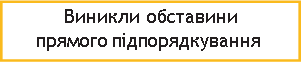 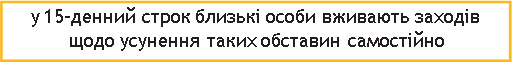 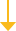 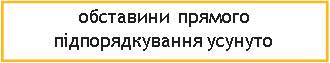 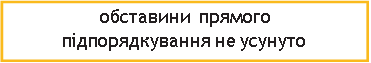 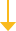 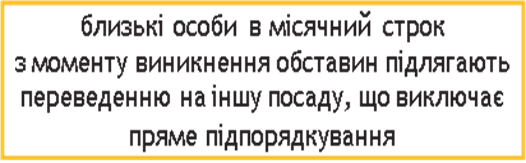 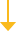 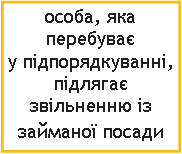 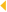 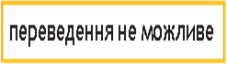 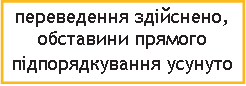 При усуненні обставин прямого підпорядкування близьких осіб переведення може бути застосоване як до особи, яка перебуває у прямому підпорядкуванні, так і до особи, у якої в прямому підпорядкуванні перебуває близька особа. Натомість, у разі неможливості переведення, звільненню підлягає саме особа, яка перебуває в підпорядкуванні.На посадових осіб юридичних осіб публічного права, які не зазначені в п. 1 ч. 1 ст. 3 Закону, зокрема на керівників та інших посадових осіб державних та комунальних підприємств, установ, організацій, не поширюються обмеження спільної роботи близьких осіб, визначені в ст. 27 Закону. Але на вказаних осіб поширюються вимоги щодо запобігання та врегулювання конфлікту інтересів, передбачені у ст. 28 Закону. Відносини прямого підпорядкування між близькими особами завжди зумовлюють наявність потенційного конфлікту інтересів у особи, якій підпорядковується його близька особа. У такому випадку слід вживати передбачених Законом заходів для врегулювання конфлікту інтересів.9.4. Алгоритм дій осіб, на яких одночасно поширюються вимоги щодо запобігання та врегулювання конфлікту інтересів та обмеження щодо спільної роботи близьких осіб.На осіб, зазначених у п. 1 ч. 1 ст. 3 Закону, поширюються вимоги щодо обмеження спільної роботи близьких осіб. Крім того, робота у підпорядкуванні близької особи є обставиною, за якої виникає потенційний конфлікт інтересів.У вказаній ситуації особа, в підпорядкуванні якої працює близька особа, зобов’язана одночасно дотримуватись вимог ст. 27 Закону щодо вжиття заходів з усунення обставин прямого підпорядкування та вимог ст. 28 Закону щодо запобігання та врегулювання конфлікту інтересів.При цьому слід враховувати, що час для виконання вимог ст. 28 Закону є більш обмеженим (повідомлення про конфлікт інтересів здійснюється не пізніше наступного робочого дня з моменту виявлення, а врегулювання конфлікту інтересів – протягом 2-х робочих днів з дня отримання повідомлення), ніж час для усунення обставин прямого підпорядкування близьких осіб (до 1 місяця з моменту виникнення обставин).На відміну від положень ст. 27 Закону, які містять імперативну заборону щодо спільної роботи близьких осіб, ст. 28 допускає роботу близької особи у підпорядкуванні за умови врегулювання конфлікту інтересів.Отже, для виконання вимог обох статей особа, у якої в підпорядкуванні працює близька особа, не пізніше наступного дня з моменту виникнення конфлікту інтересів має повідомити про це свого безпосереднього керівника або особу, уповноважену на її звільнення/ініціювання звільнення, а керівник/ особа, уповноважена протягом 2-х днів після такого повідомлення – вжити заходів щодо його врегулювання. Таким чином, вимоги ст. 28 Закону буде виконано.Якщо як захід врегулювання конфлікту інтересів буде обрано перегляд службових повноважень, переведення особи на іншу посаду або звільнення, надалі буде відсутня потреба в застосуванні передбачених ст. 27 Закону механізмів усунення відносин прямого підпорядкування, оскільки такі заходи врегулювання конфлікту інтересів усувають відносини прямого підпорядкування.Якщо буде застосовано такий захід врегулювання конфлікту інтересів, як зовнішній контроль, виконання вимог ст. 27 Закону має продовжуватися.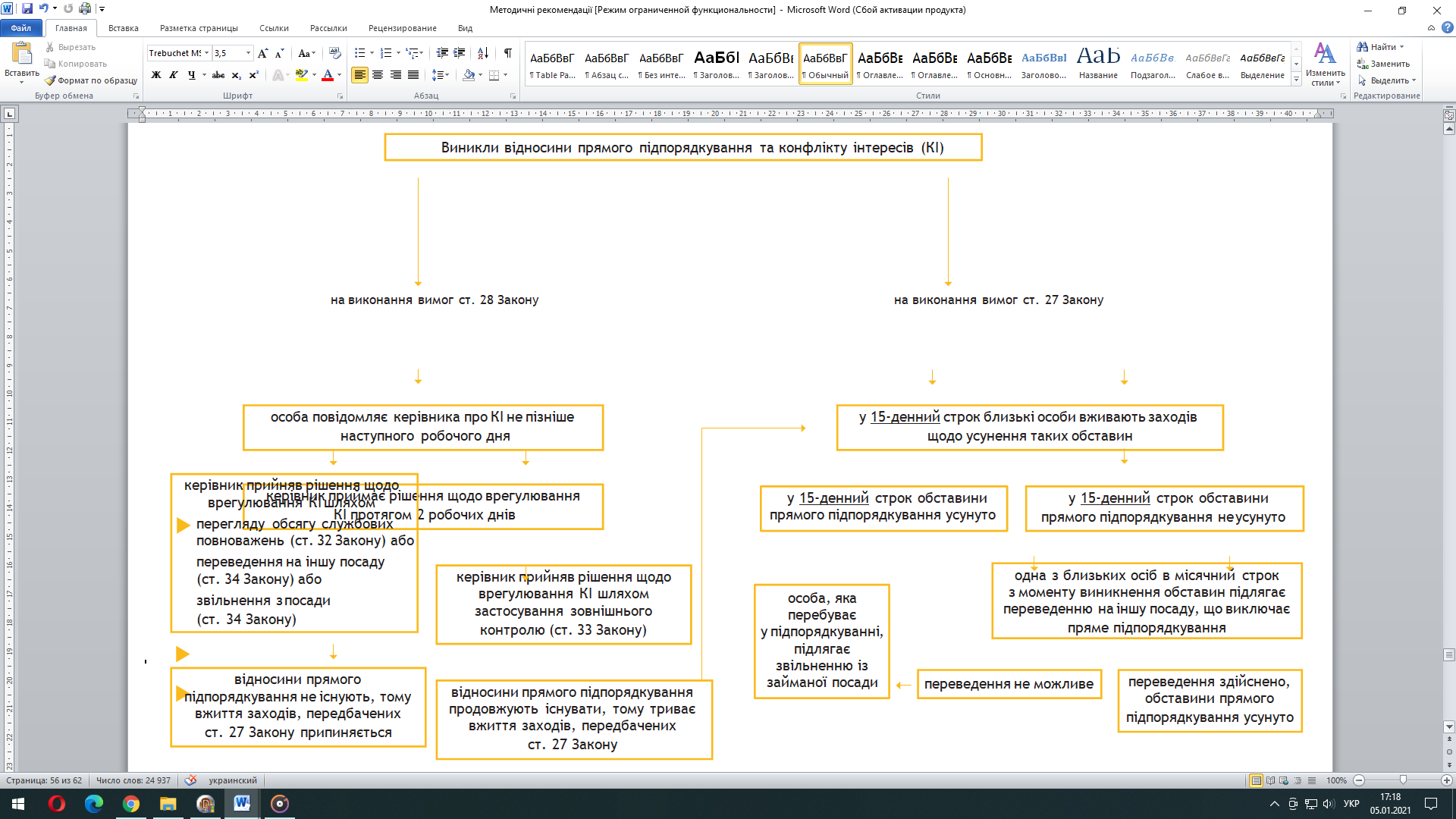 9.5. Питання практичного застосування положень Закону, якими встановлено обмеження спільної роботи близьких осіб.Приклад 1. Головний спеціаліст і керівник органуДержавний службовець працює на посаді головного спеціаліста в структурному підрозділі органу державної влади й безпосередньо підпорядковується керівнику відділу, в якому він працює. Керівником органу державної влади є рідний брат головного спеціаліста.Чи є це порушенням ст. 27 Закону?Так, це порушення ст. 27 Закону.Нормативне регулювання:- На державних службовців поширюються обмеження спільної робо- ти близьких осіб. Вони не можуть мати у прямому підпорядкуванні близьких їм осіб або бути прямо підпорядкованими у зв’язку з виконанням повноважень близьким їм особам (ст. 27 Закону).- Особи, які претендують на зайняття посад, зобов’язані повідомити керівництво органу, на посаду в якому вони претендують, про працюючих у цьому органі близьких їм осіб.Враховуючи визначення поняття «пряме підпорядкування», відносини прямого підпорядкування існують не тільки між працівником  та його безпосереднім керівником, а також між працівником та будь-яким його керівником, який має повноваження вирішувати питання (брати участь у вирішенні) прийняття на роботу, звільнення з роботи, застосування заохочень, дисциплінарних стягнень, надання вказівок, доручень тощо, контролю за їх виконанням.Головний спеціаліст відділу, який працює в структурному підрозділі органу державної влади, перебуває у прямому підпорядкуванні як у керівника відділу (свого безпосереднього керівника), так і у керівника органу державної влади, тобто свого рідного брата, який є близькою особою в розумінні ст. 1 Закону.В описаній ситуації між головним спеціалістом та керівником органу,  які є близькими особами, існують відносини прямого підпорядкування, що, враховуючи вимоги ст. 27 Закону, заборонено.Приклад 2. Начальник районного управління освіти та директор школи.Чоловік працює на посаді начальника районного управління освіти, а дружина є директором однієї зі шкіл цього району. Школа підпорядкована цьому управлінню освіти.Чи поширюється на таких осіб обмеження щодо спільної роботи близьких осіб, визначене у ст. 27 Закону, враховуючи те, що вони працюють не в одному органі (закладі)?Так, поширюється.Для встановлення наявності відносин прямого підпорядкування визначальним є наявність у начальника районного управління освіти (чоловіка) повноважень вирішувати питання (брати участь у вирішенні питань) прийняття на роботу, звільнення з роботи директора школи (дружини), застосування до неї заохочень, дисциплінарних стягнень, надання вказівок, доручень, контролю за їх виконанням.Хоча в цьому випадку на директора школи (дружину) не поширюються вимоги ст. 27 Закону, разом з тим під відповідну заборону підпадає начальник районного управління освіти (її чоловік), отже, має бути вирішено питання щодо усунення прямого підпорядкування.Приклад 3. Юридична та фактична адреси юридичної особи.Державне підприємство-роботодавець має зареєстровану юридичну адресу у місті, а фактичне місце роботи особи на цьому підприємстві розташоване у сільському населеному пункті.Чи застосовуються вимоги ст. 27 Закону щодо обмеження спільної роботи близьких осіб у такому випадку?Ні, не застосовуються.Обмеження спільної роботи близьких осіб не поширюються на осіб, які працюють у сільських населених пунктах (крім тих, що є районними центра- ми). У цьому випадку слід враховувати не юридичну адресу підприємства роботодавця, а місце фактичної роботи відповідної особи, що розташоване у сільському населеному пункті.Незважаючи на те, що відповідні особи не підпадають під дію обмеження щодо спільної роботи близьких осіб, визначеного у ст. 27 Закону, на особу, яка має у підпорядкуванні близьку особу, поширюються вимоги ст. 28 Закону щодо запобігання та врегулювання конфлікту інтересів.Приклад 4. В.о. керівника структурного підрозділу та головний спеціаліст.На особу, яка працює на посаді одного з керівників відділів самостійного структурного підрозділу, поклали виконання обов’язків керівника цього самостійного структурного підрозділу. На посаді головного спеціаліста іншого відділу цього ж структурного підрозділу працює її близька особа.Чи поширюватимуться на вказаних осіб передбачені у ст. 27 Закону обмеження спільної роботи близьких осіб?Залежить від підстави покладення виконання обов’язків (за вакантною посадою чи у разі тимчасового заміщення)Нормативне регулювання:- з метою уникнення під час правозастосування ст. 27 Закону колізій і двозначності, що виникають через відсутність на рівні закону понять «виконувач обов’язків» (в.о.), «тимчасово виконуючий обов’язки» (т.в.о.), необхідно визначити сфери застосування обмеження спільної роботи близьких осіб в умовах прямого підпорядкування;- умовно осіб, які тимчасово виконують обов’язки на посаді, можна поділити на тих, що призначені для виконання обов’язків за вакантною посадою, і таких, які виконують обов’язки для заміщення тимчасово відсутнього працівника;- так, призначення працівника виконувачем обов’язків на вакантну посаду не вважається тимчасовим заміщенням, оскільки таке призначення, по суті, є переведенням на іншу постійну роботу за погодженням між сторонами трудового договору, особа, призначена виконувачем обов’язків за вакантною посадою, відповідно до ст. 27 Закону не може мати у прямому підпорядкуванні близьких осіб;- у разі виконання обов’язків тимчасово відсутнього працівника (відпустка, відрядження, тимчасова непрацездатність, підвищення кваліфікації тощо) заміщення вважається тимчасовим. Воно виникає у зв’язку із виробничою необхідністю або може бути пов’язане з розпорядчими функціями, з правом підпису відповідних документів. У контексті такого тимчасового заміщення особи, які його здійснюють, не підпадають під дію обмеження спільної роботи близьких осіб, встановленого у ч. 1 ст. 27 Закону.Водночас підпорядкування, яке виникає при виконанні обов’язків тимчасово відсутнього керівника, посада якого не є вакантною, хоча і є прямим та не створює підстав для поширення обмеження спільної роботи близьких осіб, проте такі особи зобов’язані дотримуватися вимог ст. 28 Закону щодо запобігання та врегулювання конфлікту інтересів.Приклад 5. Начальник відділу міської ради та міський голова.Особу призначили на посаду начальника відділу освіти міської ради. Водночас на посаді міського голови працює її двоюрідний брат. Вказані особи вважають, що їм можна працювати разом, оскільки у ст. 27 Закону передбачено, що її вимоги щодо заборони роботи у прямому підпорядкуванні близьких осіб не поширюються на осіб, якщо вони прямо підпорядковані один одному у зв’язку з набуттям одним із них статусу виборної особи.Чи можна вказаним особам працювати разом у такому випадку?Ні, не можна.Нормативне регулювання:посадові особи місцевого самоврядування не можуть мати у прямому підпорядкуванні близьких їм осіб або бути прямо підпорядкованими у зв’язку з виконанням повноважень близьким їм особам (ч. 1 ст. 27 Закону);водночас у п. 2 абз. 3 ч. 1 ст. 27 Закону міститься виняток. Обмеження спільної роботи близьких осіб не поширюється на близьких осіб, які прямо підпорядковані одна одній у зв’язку з набуттям однією з них статусу виборної особи.Ключовою ознакою цього винятку є момент набуття однією з близьких осіб статусу виборної особи, з яким пов’язано виникнення обмежень роботи близьких осіб, які прямо підпорядковані одна одній.Так, у разі обрання однієї з близьких осіб на виборну керівну посаду, в той час як інша близька особа вже працює на іншій невиборній посаді в цьому самому органі, на них не поширюються обмеження роботи близьких осіб, які зазначені у ч. 1 ст. 27 Закону.Водночас у разі, якщо після набуття однією з близьких осіб статусу виборної особи, інша близька особа претендує на посаду в цьому самому органі, на них поширюється обмеження роботи близьких осіб, оскільки статус виборної особи набуто до призначення близької особи на посаду.В описаній ситуації на зазначених осіб поширюються вимоги ст. 27 Закону, оскільки особу призначили на посаду начальника відділу освіти міської ради після того, як її двоюрідного брата було обрано міським головою.10. Відповідальність за порушення вимог щодо запобігання та врегулювання конфлікту інтересів та обмежень щодо запобігання корупції.За порушення вимог щодо запобігання та врегулювання конфлікту інтересів та інших обмежень щодо запобігання корупції особа може бути притягнута, зокрема, до адміністративної та дисциплінарної відповідальності.10.1. Кримінальна відповідальність.В окремих випадках вчинення дій та/або прийняття рішень в умовах конфлікту інтересів може містити ознаки складу одного з корупційних кримінальних правопорушень, перелік яких наведено у примітці до ст. 45 КК.Ознаки конфлікту інтересів у складі кримінального правопорушення, передбаченого ч. 1 ст. 364 КК:використання влади та службового становища всупереч інтересам служби (в об’єктивній стороні складу);мета одержання неправомірної вигоди (у суб’єктивній стороні складу).10.2. Адміністративна відповідальність передбачена за:Порушення обмежень щодо сумісництва та суміщення з іншими видами діяльності (ст. 1724 КУпАП):за порушення особою встановлених законом обмежень щодо зайняття іншою оплачуваною діяльністю (крім викладацької, наукової та творчої діяльності, медичної та суддівської практики, інструкторської практики із спорту) або підприємницькою діяльністю, – штраф від 5100 до 8500 гривень з конфіскацією отриманого доходу від підприємницької діяльності чи винагороди від роботи за сумісництвом (ч. 1 ст. 1724 КУпАП);за порушення особою встановлених законом обмежень щодо входження до складу правління, інших виконавчих чи контрольних органів, чи наглядової ради підприємства або організації, що має на меті одержання прибутку (крім випадків, коли особа здійснює функції з управління акціями (частками, паями), що належать державі чи територіальній громаді, та представляє інтереси держави чи територіальної громади в раді (спостережній раді), ревізійній комісії господарської організації),– штраф від 5100 до 8500 гривень з конфіскацією отриманого доходу від такої діяльності (ч. 2 ст. 1724 КУпАП);за будь-яку із вищевказаних дій, вчинену особою, яку протягом року було піддано адміністративному стягненню за такі ж порушення, – штраф від 8500 до 13600 гривень з конфіскацією отриманого доходу чи винагороди та з позбавленням права обіймати певні посади або займатися певною діяльністю строком на один рік (ч. 3 ст. 1724 КУпАП).Порушення обмежень щодо одержання подарунків (ст. 1725 КУпАП):за порушення встановлених законом обмежень щодо одержання подарунків – штраф від 1700 до 3400 гривень із конфіскацією такого подарунка (ч. 1 ст. 1725 КУпАП);за таку саму дію, вчинену особою, яку протягом року було піддано адміністративному стягненню за таке ж порушення, – штраф від 3400 до 6800 гривень із конфіскацією такого дарунка (пожертви) та з позбавленням права обіймати певні посади або займатися певною діяльністю строком на один рік (ч. 2 ст. 1725 КУпАП).Порушення окремих вимог щодо запобігання та врегулювання конфлікту інтересів (ст. 1727 КУпАП):за неповідомлення особою у встановлених законом випадках та порядку про наявність у неї реального конфлікту інтересів, – штраф від 1700 до 3400 гривень (ч. 1 ст. 1727 КУпАП);вчинення дій чи прийняття рішень в умовах реального конфлікту інтересів, – штраф від 3400 до 6800 гривень (ч. 2 ст. 1727 КУпАП);будь-яка із вищевказаних дій, вчинена особою, яку протягом року було піддано адміністративному стягненню за такі ж порушення, – штраф від 6800 до 13600 гривень з позбавленням права обіймати певні посади або займатися певною діяльністю строком на один рік (ч. 3 ст. 1727 КУпАП).Особа, щодо якої складено протокол про адміністративне правопорушення, пов’язане з корупцією, може бути відсторонена від виконання службових повноважень за рішенням керівника органу (установи, підприємства, організації), в якому вона працює, до закінчення розгляду справи судом (ч. 5 ст. 651 Закону).У разі закриття провадження у справі про адміністративне правопорушення, пов’язане з корупцією, у зв’язку з відсутністю події або складу адміністративного правопорушення особі, відстороненій від виконання службових повноважень, відшкодовується середній заробіток за час вимушеного прогулу, зумовленого таким відстороненням.10.3.	Дисциплінарна відповідальність передбачена за:неповідомлення особою безпосереднього керівника про наявність у неї потенційного конфлікту інтересів;невжиття керівником заходів щодо врегулювання конфлікту інтересів у підлеглого;непередачу в управління корпоративних прав чи порушення  особою строків такої передачі, неповідомлення чи порушення строку повідомлення Національного агентства про таку передачу в управління підприємств та корпоративних прав, ненадання до Національного агентства нотаріально завіреної копії договору про таку передачу.10.4.	Службове розслідування проводиться (ч. 3 ст. 651 Закону)- для виявлення причин і умов, що сприяли вчиненню правопорушення або невиконання вимог Закону в інший спосіб;- за поданням спеціально уповноваженого суб’єкта у сфері протидії корупції або приписом Національного агентства;- за рішенням керівника органу,  підприємства,  установи,  організації,  де працює особа, яка вчинила таке правопорушення;- у порядку, визначеному Кабінетом Міністрів України.Нормативно-правові акти, рішення, видані (прийняті) з порушенням вимог Закону, підлягають скасуванню або можуть бути визнані незаконними в судовому порядку за заявою будь-якої зацікавленої особи, а також прокурора, органу державної влади, органу місцевого самоврядування. Правочин, укладений внаслідок порушення вимог Закону, може бути визнаний судом недійсним.Додаток 1Рекомендована форма повідомлення безпосереднього керівника про реальний/потенційний конфлікт інтересівКерівнику 	_______________________________________________________________________                                                                                                                          (ПІБ особи, яка повідомляє, посада)______________________________________________________Повідомленняпро реальний/потенційний конфлікт інтересів_________________________________________________________________________________________________________________________________________________________________________________________________________(стисло викласти ситуацію, в якій виник реальний/потенційний конфлікт інтересів, зміст приватного інтересу, службові повноваження, під час виконання яких приватний інтерес впливає (може вплинути) на об’єктивність та неупередженість прийняття рішень, вчинення дій)Додатки:Дата	                                                                       Підпис особи, яка повідомляєДодаток 2Рекомендована форма повідомлення Національного агентства з питань запобігання корупції про наявність реального/потенційного конфлікту інтересів (якщо особа перебуває на посаді, яка не передбачає наявності у неї безпосереднього керівника)1. Інформація про особу, яка повідомила про наявність реального, потенційного конфлікту інтересів:  _________________________________________________________________ (прізвище, ім’я, по батькові)2. Місце роботи особи:  __________________________________________________________________                                                                      (повне найменування органу державної влади або місцевого3. Посада, на яку призначено (обрано) особу:  __________________________________________________________________4. Дата призначення (обрання) на посаду: __________________________________________________________________5. Перелік службових повноважень, під час виконання яких виник реальний чи потенційний конфлікт інтересів:  ____________________________________________________________________________________________________________________________________________________________________________________________________________________________________________________________________________________________________________________________________________________________________________________________________________6. Інформація стосовно наявності реального, потенційного конфлікту інтересів:  _____________________________________________________________________________________________	(стисло викласти ситуацію, в якій виник реальний, потенційний конфлікт інтересів,______________________________________________________________________________________________ а також зміст приватного інтересу, що впливає на об’єктивність прийняття рішення)____________________________________________________________________________________________________________________________________________________________________________________________________________________________________________________________________________________________________________________________________________________________________________________________________________7. Інформація про заходи, які вжито щодо врегулювання реального чи потенційного конфлікту інтересів (якщо такі заходи вживалися):________________________________________________________________________________________________________________________________________________________________________________________________________________________________________________________________________Дата	                                                                        Підпис особи, яка повідомляєСуб’єкти, визначені в ч. 1 ст. 3 ЗаконуЗакону Вимоги та обмеження, які на них поширюються1) особи, уповноважені на виконання функцій держави або місцевого самоврядування:а) Президент України, Голова Верховної Ради України, його Перший заступник та заступник, Прем’єр-міністр України, Перший віце-прем’єр міністр України, віце-прем’єр міністри України, міністри, інші керівники центральних органів виконавчої влади, які не входять до складу Кабінету Міністрів України, та їх заступники, Голова Служби безпеки України, Генеральний прокурор, Голова  Національного банку  України, його перший заступник та заступник, Голова та інші члени Рахункової палати, Уповноважений  Верховної Ради України з прав людини, Уповноважений із захисту державної мови, Голова Верховної Ради Автономної Республіки Крим, Голова Ради міністрів Автономної Республіки Крим;б) народні депутати України, депутати Верховної Ради Автономної Республіки Крим, депутати місцевих рад, сільські, селищні, міські голови;в) державні службовці, посадові особи місцевого самоврядування;г) військові посадові особи Збройних Сил України, Державної служби спеціального зв’язку та захисту інформації України та інших утворених відповідно до законів військових формувань, крім військовослужбовців строкової військової служби, курсантів вищих військових навчальних закладів, курсантів вищих навчальних закладів, які мають у своєму складі військові інститути, курсантів факультетів, кафедр та відділень військової підготовки;ґ) судді, судді Конституційного Суду України, Голова, заступник Голови, члени, інспектори Вищої ради правосуддя, посадові особи секретаріату Вищої ради правосуддя, Голова, заступник Голови, члени, інспектори Вищої кваліфікаційної комісії суддів України, посадові особи секретаріату цієї Комісії, посадові особи Державної судової адміністрації України, присяжні (під час виконання ними обов’язків у суді);д) особи рядового і начальницького складу державної кримінально-виконавчої служби, податкової міліції, особи начальницького складу органів та підрозділів цивільного захисту, Державного бюро розслідувань, Національного антикорупційного бюро України;е) посадові та службові особи органів прокуратури, Служби безпеки України, Державного бюро розслідувань, Національного антикорупційного бюро України, дипломатичної служби, державної лісової охорони, державної охорони природно-заповідного фонду, центрально- го органу виконавчої влади, що реалізує державну податкову політику, і центрального органу виконавчої влади, що реалізує державну митну політику;є) Голова, заступник Голови Національного агентства з питань запобігання корупції;ж) члени Центральної виборчої комісії;з) поліцейські;и) посадові та службові особи інших державних органів, органів влади Автономної Республіки Крим;і) члени державних колегіальних органів;й) Керівник Офісу Президента України, його Перший заступник та заступники, радники, помічники, уповноважені, прес-секретар Президента України, помічники суддів ст. 22 — обмеження щодо використання службових повноважень чи свого становища; ст. 23 – обмеження щодо одержання подарунків;ст. 24 – запобігання одержанню неправомірної вигоди або подарунка та поводження з ними; ст. 25 – обмеження щодо сумісництва та суміщення з іншими видами діяльності; ст. 26 – обмеження після припинення діяльності, пов’язаної з виконанням функцій держави, місцевого самоврядування;ст. 27 – обмеження спільної роботи близьких осіб;ст. 28 – вимоги щодо   запобігання та врегулювання конфлікту інтересів;ст.351 - особливості врегулювання конфлікту інтересів, що виникли у діяльності окремих категорій осіб, уповноважених на виконання функцій держави або місцевого самоврядування;ст. 36 – вимоги щодо запобігання конфлікту інтересів у зв’язку з наявністю в особи підприємств чи корпоративних прав;2. особи, які для цілей Закону прирівнюються до осіб, уповноважених на виконання функцій держави або місцевого самоврядування:а) посадові особи юридичних осіб публічного права, які не зазначені у п. 1 ч. 1 цієї статті, члени Ради Національного банку України (крім Голови Національного банку України), особи, які входять до складу наглядової ради державного банку, державного підприємства або державної організації, що має на меті одержання прибутку,   господарського товариства, у статутному капіталі якого більше 50 відсотків акцій (часток) належать державі;б) особи, які не є державними службовцями, посадовими особами місцевого самоврядування, але надають публічні послуги (аудитори, нотаріуси, приватні виконавці, оцінювачі, а також експерти, арбітражні керуючі, незалежні посередники, члени трудового арбітражу, третейські судді під час виконання ними цих функцій, інші особи, визначені законом);в) представники громадських об’єднань, наукових установ, навчальних закладів, експертів відповідної кваліфікації, інші особи, які входять до складу конкурсних  та дисциплінарних комісій, утворених відповідно до Закону України «Про  державну службу», Закону України  «Про службу в органах місцевого самоврядування», інших законів (крім іноземців-нерезидентів, які входять до складу таких комісій), Громадської ради доброчесності, утвореної відповідно до Закону України «Про судоустрій і статус суддів», і при цьому не є особами, зазначеними у п. 1, п.п. «а» п. 2 ч. 1 цієї статті.ст. 22 — обмеження щодо використання службових повноважень чи свого становища;ст. 23 – обмеження щодо одержання подарунків;ст. 24 – запобігання одержанню неправомірної вигоди або подарунка та поводження з ними;ст. 28 – вимоги щодо запобігання та врегулювання конфлікту інтересів;ст.351 - особливості врегулювання конфлікту інтересів, що виникли у діяльності окремих категорій осіб, уповноважених на виконання функцій держави або місцевого самоврядування;ст. 36 – вимоги щодо запобігання конфлікту інтересів у зв’язку з наявністю в особи підприємств чи корпоративних прав.особа обіймає посаду, яка передбачає наявність безпосереднього керівникабезпосереднього керівника (див. додаток 1)особа входить до складу колегіально- го органу і під час виконання повноважень в такому органі у неї виник конфлікт інтересівколегіальний органособа перебуває на посаді, яка не передбачає наявності безпосереднього керівникавизначений законом органНаціональне агентствоз питань запобігання корупції (див. додаток 2)за умови неможливості збереження правомочності колегіального органу, особа бере участь у прийнятті рішень таким органом під зовнішнім контролемЧи є у мене  приватний інтерес в сфері в сфері службових/представницьких повноваженьнітакКонфлікту інтересів немаєЧи є мої повноваженнях, за допомогою яких я можу задовольнити свій приватний інтерес дискреційними повноваженнями, адже лише за умови наявності дискреційних повноважень приватний інтерес впливає(може вплинути) на мою об’єктивність та неупередженість?такніКонфлікт інтересів єКонфлікту інтересів немає№ з/пВид заходу зовнішнього врегулювання конфлікту інтересівУмови застосування1усунення особи від виконання завдання, вчинення дій, прийняття рішення чи участі в його прийнятті в умовах реального чи потенційного конфлікту інтересів(ст. 30 Закону)- реальний чи потенційний - тимчасовий-можливість залучення до прийняття рішення або вчинення відповідних дій інших працівників відповідного органу, підприємства, установи, організації2обмеження доступу особи до певної інформації(ст. 31 Закону)- реальний чи потенційний - постійний-конфлікт інтересів пов’язаний з таким доступом до певної інформації- є можливість продовження належного виконання особою повноважень на посаді за умови обмеження доступу до інформації- є можливість доручити роботу з відповідною інформацією іншому працівнику3перегляд обсягу службових повноважень особи(ст. 32 Закону)реальний чи потенційний постійнийконфлікт інтересів пов’язаний з конкретним повноваженням особиє можливість продовження належного виконання особою службових завдань у разі такого переглядуможливість наділення відповідними повноваженнями іншого працівника4застосування зовнішнього контролю за виконанням особою відповідного завдання, вчиненням нею певних дій чи прийняття рішень (ст. 33 Закону)Форми:перевірка стану та результатів виконання особою завдання, вчинення нею дій, змісту  рішень чи проектів     рішень, що приймаються або розробляються, з питань, пов’язаних із предметом конфлікту інтересів;виконання особою завдання, вчинення нею дій, розгляд справ, підготовка та прийняття нею рішень у присутності визначеного керівником органу працівника;участь уповноваженої особи Національного агентства в роботі колегіального органу в статусі спостерігача без права голосу-реальний чи потенційний -постійний чи тимчасовий-конфлікт інтересів неможливо врегулювати шляхом усунення особи від виконання завдання, вчинення дій, прийняття рішення чи участі в його прийнятті, обмеження її доступу до інформації, перегляду її повноважень та функційПрацівник, який здійснюватиме зовнішній контроль, не може бути у підпорядкуванні особи, конфлікт інтересів якої врегульовується, а також стосовно якого останній може приймати рішення розпорядчого характеру, оскільки це зумовить виникнення у працівника, який здійснюватиме зовнішній контроль, виникнення конфлікту інтересів.5переведення особи на іншу посаду (ч. 1 ст. 34 Закону)-реальний чи потенційний -постійний конфлікт інтересів-конфлікт інтересів неможливо врегулювати шляхом усунення особи від виконання завдання, вчинення дій, прийняття рішення чи участі в його прийнятті, обмеження її доступу до інформації, перегляду її повноважень та функцій, позбавлення приватного інтересу- наявна вакантна посада, яка за своїми характеристиками відповідає особистим та професійним якостям особи-наявна згода особи на переведення6звільнення особи (ч. 2 ст. 34 Закону)-реальний чи потенційний -постійний конфлікт інтересів-не може бути врегульований в інший спосіб, у тому числі через відсутність згоди особи на переведення або на позбавлення приватного інтересуобмеження доступу особи до певної інформаціїусунення особи від виконання завдання, вчинення дій, прийняття рішення чи участі в його прийнятті в умовах реального чи потенційного конфлікту інтересівперегляд обсягу службових повноважень особизастосування зовнішнього контролю за виконанням особою відповідного завдання, вчиненням нею певних дій чи прийняття рішеньзастосування зовнішнього контролю за виконанням особою відповідного завдання, вчиненням нею певних дій чи прийняття рішеньзастосування зовнішнього контролю за виконанням особою відповідного завдання, вчиненням нею певних дій чи прийняття рішеньпереведення особи на іншу посадузастосування зовнішнього контролю за виконанням особою відповідного завдання, вчиненням нею певних дій чи прийняття рішеньзвільнення особизастосування зовнішнього контролю за виконанням особою відповідного завдання, вчиненням нею певних дій чи прийняття рішеньЦивільний кодекс УкраїниЗакон України«Про запобігання корупції»дарунок – це рухомі речі, в тому числі гроші та цінні папери, нерухомі речі, майнові права, які передаються обдаровуваному безоплатно у власність (ст.ст. 717, 718)подарунок – грошові кошти або інше майно, переваги, пільги, послуги, нематеріальні активи, які надають/ одержують безоплатно або за ціною, нижчою мінімальної ринкової-рухомі речі -гроші -цінні паперинерухомі речі-майнові правагрошові кошти інше майно переваги пільгипослуги нематеріальні активиПряме підпорядкування - це відносини прямої організаційної або правової залежності підлеглої особи від її керівника, в тому числі через вирішення (участі у вирішенні) питання прийняття на роботу, звільнення з роботи, застосування заохочень, дисциплінарних стягнень, надання вказівок, доручень тощо, контроль за їх виконанням.  Близькі особи - члени сім’ї суб’єкта, зазначеного у частині першій статті 3 цього Закону, а також чоловік, дружина, батько, мати, вітчим, мачуха, син, дочка, пасинок, падчерка, рідний та двоюрідний брати, рідна та двоюрідна сестри, рідний брат та сестра дружини (чоловіка), племінник, племінниця, рідний дядько, рідна тітка, дід, баба, прадід, прабаба, внук, внучка, правнук, правнучка, зять, невістка, тесть, теща, свекор, свекруха, батько та мати дружини (чоловіка) сина (дочки), усиновлювач чи усиновлений, опікун чи піклувальник, особа, яка перебуває під опікою або піклуванням зазначеного суб’єкта;